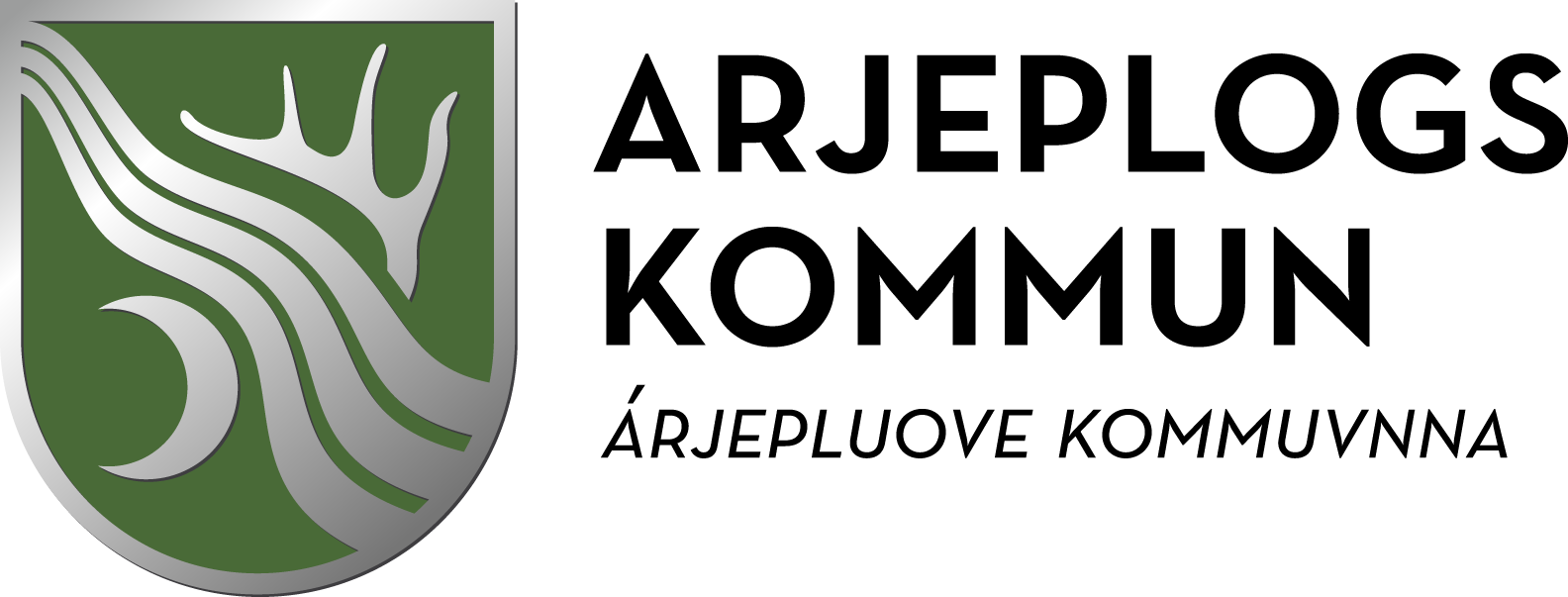 VERKSAMHETSBERÄTTELSE 2020 KOMMUNSTYRELSEN 

Vår vision: världskänd, attraktiv, kreativArjeplogs kommun arbetar för att bli känd för framtidstro, öppenhet, tillåtande kreativt klimat och mångfald, vilket leder till ständig tillväxt och utveckling. Arjeplogs kommun ska upplevas som en attraktiv bostadsort där medborgarna har tillgång till trygg och god livsmiljö, bra arbetsklimat, god omsorg samt bra boende. ”Arjeplogs kommun” - är hela kommunen och alla invånare. Visionen tillhör oss som bor och verkar här; privatpersoner, anställda, politiker, företagare, föreningar, organisationer, unga, äldre, urfolk, nyinflyttade ... Ju fler vi är som tror på och hänger med på resan mot framtidens kommun desto större chans är det att vi lyckas förverkliga vår vision.”Världskänd” – det är viktigt att ha ett starkt och konkurrenskraftigt varumärke som en attraktiv plats för boende, studerande, besökare och företag. Vi kan alla hjälpas åt att stärka varumärket och sprida berättelsen om Arjeplogs kommun och kommunens möjligheter.   ”Attraktiv livsmiljö - i takt med människors ökade rörlighet, boende och kompetens blir platsens attraktivitet allt viktigare för att attrahera företag och invånare. Det handlar om allt från service, skola, omsorg, boende och företagsklimat till kultur, fritidsutbud, gestaltning av utemiljön, mötesplatser och en orts ”anda”. Vi kan utveckla Arjeplogs kommuns unika styrkor så att vi erbjuder en konkurrenskraftig attraktiv livsmiljö utifrån våra specifika förutsättningar.”Kreativ tillväxt” - förmåga att se ovanliga samband, lämna gamla hjulspår och hitta nya genomförbara lösningar är en beskrivning av kreativitet. När en kreativ idé omsätts till en produkt eller tjänst som används bidrar denna till tillväxt. För detta behövs både pionjärer och entreprenörer med olika sorters kreativa egenskaper. Vi kan tillsammans skapa ett tillåtande klimat som stimulerar en kreativ tillväxt som både är innovativ och hållbar. 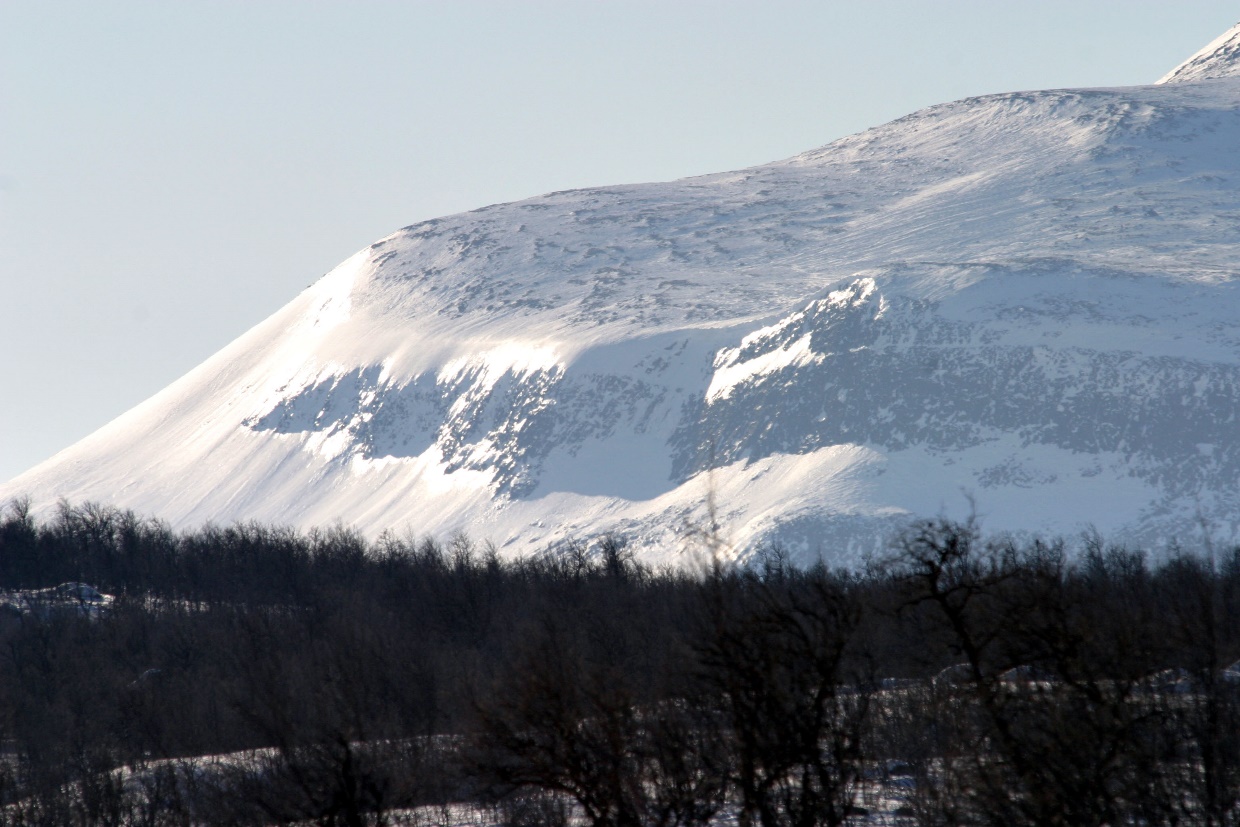 Kommunstyrelsens ordförande har ordetDenna gång är det Isak och inte Britta som har ordet i årsredovisningen, efter vårt skifte i september månad.2020 är ett år som präglats av Covid-19, redan i början av året kom de första tecknen på att det kunde komma att bli en långvarig global pandemi och sedan mars månad har kommunens verksamheter påverkats på olika sätt. Organisationen säkerställde tidigt en förmåga att hantera stora sjuktal och vi var redo för en stor påverkan inom våra verksamheter. Tack vare förebyggande arbete, god efterlevnad av rekommendationer och säkert en del tur klarade Arjeplog hela året utan större utbrott av Covid-19. Efter årsskiftet ägde däremot ett utbrott rum.Pandemin har inneburit ökade statsbidrag till kommuner. Något som syns på resultatet som för 2020 är extraordinärt och ett direkt resultat av framförallt ökade stöd, något som känns igen inom hela sektorn. Det långsiktiga arbetet för en god och hållbar ekonomi måste fortsätta. Prislappsmodellen har i 2020-års budget kunnat användas fullt ut på de verksamheter som omfattas av modellen och det har gjort strukturerna tydligare. Det är lättare att se vilka verksamheter som kostar mer än vad de borde och vilka verksamheter som ligger i linje med våra förutsättningar. Det är viktigt att våra verksamheter mättar mun efter matsäck. De huvudsakliga ekonomiska utmaningarna återfinns fortsatt inom skolan, antalet barn har minskat mycket och det är angeläget att verksamheterna anpassar sig till detta kontinuerligt. Grundskolan är idag i fas, förskolan har en liten bit kvar men närmar sig målet, gymnasieutbildningen står inför stora utmaningar och under 2020 har arbetet med strukturella förändringar inom denna fortsatt.Arbetet med framtidens äldreboende har tagit steg framåt. Vi samverkar idag med Riksbyggen och under året har kommunfullmäktige fattat beslut om att det särskilda boende ska ägas av en kooperativ hyresgästförening och att kommunen borgar för investeringen. Projektet löper på och kommer att upphandlas under andra kvartalet 2021. Målet är att framtidens äldreboende ska vara riktigt bra, både för boende och för personal.De flesta besluten som påverkar oss tas som bekant inte här utan i rikspolitiken. Exempelvis har det långsiktiga arbetet för att påverka kostnadsutjämningen gett resultat. Efter ändringar beslutade 2019 har vi tagit emot ett antal nya miljoner till budgeten som vi haft glädje av redan under 2020.En annan positiv nyhet är att regeringen i slutet av året presenterat en utredning om strandskyddet som kan leda till att det blir betydligt lättare att bygga hus eller fritidshus i vår kommun. 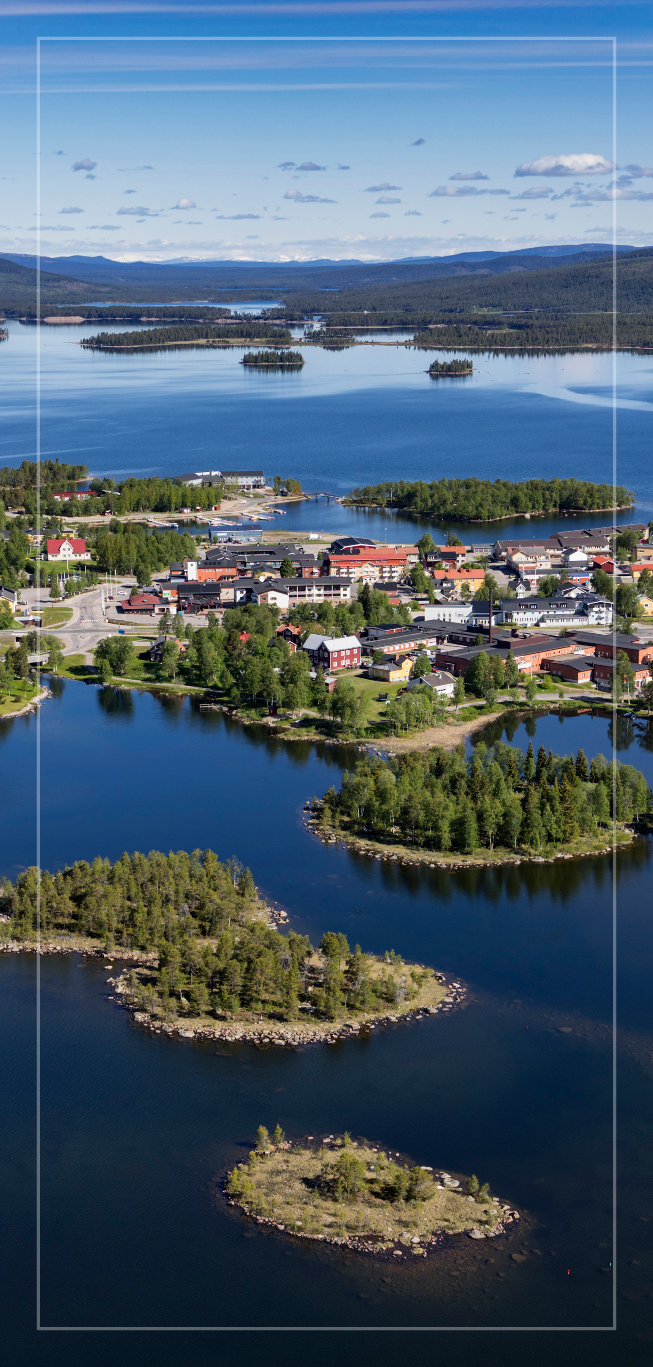 Trots pandemi har Arjeplog kunnat glädjas åt goda resultat i rankingar av företagsklimat och även nya etableringar, som den nya ICA-butiken i Jäckvik som utgör ett stort tillskott till orten och kommunen. Trycket på fritidshus i kommunen är högt och det är viktigt att vi investerar i infrastruktur i den takt som behövs.Framöver måste fokus ligga kvar på sådant som att utveckla vår arbetsmarknad, säkra tillgång till högre utbildning och stödja näringslivet i arbetet för exempelvis säsongsförlängning. I arbetet för utveckling av vår kommun spelar bland annat Argentis och Silvermuseet viktiga roller likväl som företag och civilsamhälle. När den här texten skrivs har vaccinationerna mot Covid-19 pågått under ett par månader men det ser trots det ut som att vi kommer möta utmaningar kopplat till pandemin åtminstone år 2021 ut. Därför är det viktigare än någonsin att det långsiktiga arbetet för god ekonomi och utveckling fortsätter.Nu jobbar vi på!Isak UtsiKommunstyrelsens ordförandeVerksamhetsorganisationTvå av Arjeplogs kommuns nämnder har en verksamhetsorganisation i Arjeplog. Kommunstyrelsens verksamhet är den största delen av kommunens verksamhet. Här bedrivs bland annat kommunens skolverksamhet, vård och omsorg, teknisk verksamhet samt utvecklingsverksamhet. Miljö-, bygg-, och räddningsnämnden är en myndighetsnämnd som bland annat utövar tillsyn och beviljar tillstånd inom områden som kräver detta, här finns även kommunens räddningstjänst.  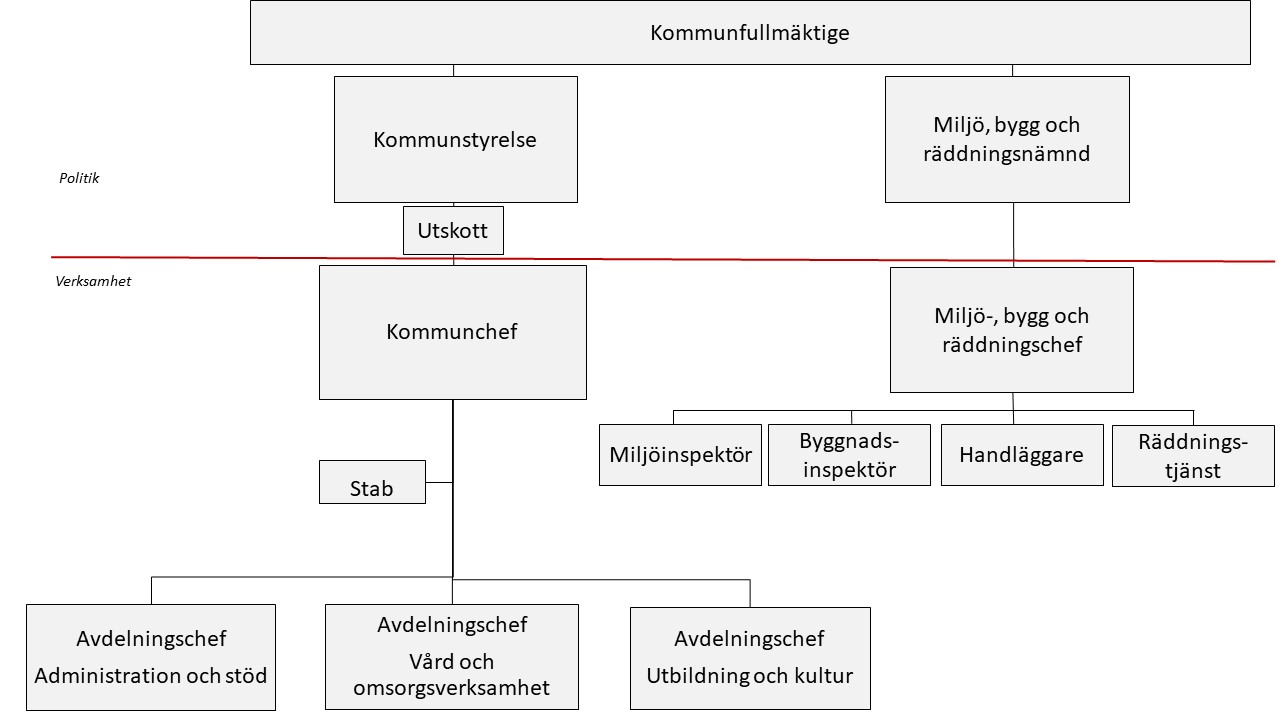 Kommunstyrelsens övergripande verksamhetArjeplogs kommuns övergripande verksamhet består av kommunchef samt kommunledningsstab. Kommunens övergripande verksamhet har arbetar med frågor som berör hela kommunen. KommunledningKommunledningen 2020 har bestått av kommunchef och en stab på 2,5 tjänster. Under året har arbetet med budget och verksamhetsutveckling varit huvudsakliga fokusområden. Även om kommunen totalt gjorde ett positivt resultat 2020 så finns det stora utmaningar. Staben har fortsatt jobbat med stöd till avdelningar och enheter, med ett huvudsakligt fokus på hur verksamheterna ska kunna bedrivas på ännu mer effektivt sätt. En nyanställning (samhällsplanerare 50%) genomfördes under våren, personens uppdrag ska bland annat omfatta den lokala utvecklingsstrategin/ översiktsplaneringen (LUS/ÖP). Personen har sin andra halvtid inom MBR som byggnadsinspektör. Tyvärr blev utfallet under 2020 att tjänstens huvudsakliga omfattning kopplades mot MBR. Det framåtriktade arbetet har till största tvingats hänskjutas till 2021.Arbetet med framtidens äldreboende fortgår, samarbetet med Riksbyggen går enligt plan och har resulterat i att en gemensam förening är bildad. Planeringsarbetet har fortskridit så pass långt att underlag för kommande upphandling bör vara framtaget i skiftet mellan kvartal ett och två 2021.Under året har en kontinuerlig samverkan med Telia bedrivits i syfte att få igång planerat övertagande av A-net samt påbörjande av fiberutbyggnad. Arbetet har gått väldigt långsamt framåt men en klar tempoökning kunde konstateras under senare del av 2020. Tyvärr har avsaknad av tillstånd gjort att grävarbeten inte kunnat genomföras där Trafikverket måste ge sitt godkännande. Detta tillsammans med problematiken att nå ut till alla presumtiva kunder har gjort att arbetet gått väldigt långsamt under sommar och del av höst. Under årets slutskede kunde vi i alla fall glädjande konstatera att överflyttning till Telias nät hade kommit igång.Kommunen har under en längre period via tjänsteköp nyttjat Argentis som motor för vår näringslivsutveckling. Sedan halvårsskiftet 2019 har detta utökats till att även gälla turistisk utveckling. Inom båda verksamheterna pågår omfattande uppdrag, näringslivet stödjs främst genom handledning och utbildningsinsatser medan turismen stödjs främst genom delaktigheten i projektet BCD. Framförallt besöksnäringen har under senare tid visat på en mycket stark tillväxt och det har en direkt påverkan på näringsliv såväl som turism.Inom såväl näringsliv, kommun samt hos enskilda medborgare finns ett stort behov av kompetensutveckling. Under perioden har staben jobbat med att tillskapa resurser i syfte att kunna utveckla befintligt LärC och en anställning genomfördes under hösten och med det hoppas vi kunna möta upp delar av påtalade behov. Ett arbete pågår i projektet Nationell ombudsplattform som inriktar sig till att säkra paketleverans till samhället samt undersöka samordnade transporter av paket både inom kommunen samt till kommunen.  Mikrostöd, projekt m.m.Projektmedel i form av kulturkraftsstöd har beviljats till privatpersoner och föreningar för anordnande av teateruppsättningar, preparering av isbana samt författarsamtal i naturen (Bok och vandring). Ekonomi Kommunledningens ekonomi har ett redovisat utfall på nästan 900 tkr i plus. Då verksamheten ansvarar för flertalet projekt är det alltid svårt att förutse hur det slutgiltiga resultatet kommer att se ut. Utfallet är fortfarande preliminärt och bygger på att vi får igenom samtliga projektredovisningar. Att kommentera resultatet i detalj är svårt att göra kortfattat men balanserade kostnader tillsammans med något högre intäkter än beräknat kan sammanfatta på ett bra sätt.Satsningar under åretI linje med strategiska satsningar och prioriterade åtgärder utpekade i Lokal utvecklingsstrategi och översiktsplan samt beslutade aktiviteter för att uppnå kommunens mål har ett antal utvecklingsprojekt fortgått under året. Nedan är ett axplock av dessa presenterade.Utveckling och säsongsförlängningInsatser för utveckling och säsongsförlängning inom besöks- och testnäringen inom ramen för samverkansprojektet Business Capacity Building in Swedish Lapland och genom tjänsteköp samt riktat statligt stöd för näringslivsutveckling via Argentis AB.KrisberedskapArbete med krisberedskap har pågått.  MSB-projektet rörande förbättrade ledningsmiljö har löpt på och är till årsskiftet i det närmaste slutfört, endast mindre moment kvarstå. Klimatarbete på kommunnivåEtt arbete pågår även i projektet Stratus där kommunen får stöd i sitt energi- och klimatarbete. Arbetet ska resultera i planer för hur de respektive kommunerna ska nå de nationella energi- och klimatmålen utifrån sina respektive förutsättningar. I detta ingår bland annat översyn av planeringsdokument, intressentanalys och kompetenshöjning.FolkhälsoarbeteMed anledning av covid-19 har folkhälsoarbetet bedrivits med visst förändrat fokus under året. Det har främst handlat om att analysera olika gruppers utsatthet i och med ökad isolering, skolstängning, distansarbete och dylikt samt hur detta kan förebyggas. Majlunken 2020 har arrangerats i samarbete med en lokal förening för att främja säkra folkhälsoinsatser under pandemin. Måluppfyllelse för förvaltningenVerksamhetsmålen för 2020 är delvis uppfyllda utifrån en sammanvägning av den bedömning av måluppfyllelse som avdelningarna redovisar i kombination med måtten listade nedan. Arjeplog har sex stycken verksamhetsmål grundade i Agenda 2030. Arjeplog har också fyra stycken fokusområden. Målen och fokusområdena bryts ner till aktiviteter genom tabellen nedan, det är aktiviteterna som varje enhet genomför och som samordnas på avdelningsnivå. Beskrivning av teckenNivå av måluppfyllelse:  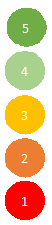 Övergripande mål God hälsa och välbefinnande 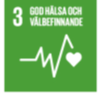 Arjeplogs kommun ska arbeta för en god hälsa bland kommunens medborgare och medarbetare.God utbildning för alla  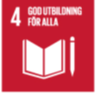 Arjeplogs kommun ska arbeta för att det ska finnas goda utbildningsmöjligheter för de som vill studera.Jämställdhet 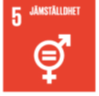 Arjeplogs kommun och arbetsplatser inom kommunen ska vara jämställda och åtgärder ska genomföras i de fall en miljö kan bli mer jämställd.Hållbara städer och samhällen  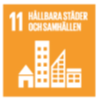 Arjeplogs kommun ska vara ett hållbart samhälle och kommunen ska arbeta för en befolkningsökning.Hållbar produktion och konsumtion  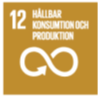 Arjeplogs kommun ska bidra till en hållbar produktion och konsumtion och underlätta för lokala aktörer att göra detsamma.Fredliga och inkluderande samhällen  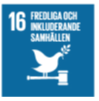 Arjeplogs kommun ska arbeta för ett inkluderande beslutsfattande och erbjuda en hög servicenivå för kommunens medborgare.     Mål		Mått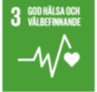 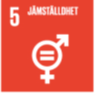 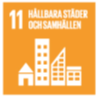 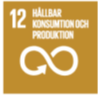 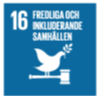 MåluppfyllelseNedan följer en sammanställning av måluppfyllelsen för verksamhetsmålen för Arjeplogs kommun. En stor del av arbetet under perioden har präglats av pandemin covid-19, vilket även påverkat arbetet med aktiviteter och därför även måluppfyllelse. God hälsa och välbefinnande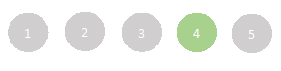 Bedömd måluppfyllelse: Aktiviteterna som genomförts för att uppnå målet har haft god effekt. Förvaltningen har arbetat aktivt med förbyggande arbete för att säkra en god hälsa och välbefinnande. Under 2020 påbörjades fortsättningen på projektet psykisk hälsa arbetsliv som är ett projekt vars mål är att öka kunskapen kring förebyggande arbete för hälsa. God utbildning för allaBedömd måluppfyllelse: Genom en uppdaterad kompetensförsörjningsplan säkerställer förvaltningen att utbildningsnivån bland medarbetarna anpassas efter behoven. Kommunstyrelsen ansvarar för skolverksamheten, som under 2020 har bedrivits med god kvalitet. Viss skolverksamhet, särskilt gymnasiet har tyvärr fortsatt en överkostnad vilket påverkar kommunen som helhet. JämställdhetBedömd måluppfyllelse:Kommunstyrelsen arbetar aktivt för en ökad jämställdhet. Arbetet fortgår i såväl personalgruppers sammansättning, men också genom verksamhet där jämställdhetsarbetet särskilt lyfts fram. Hållbara städer och samhällenBedömd måluppfyllelse: Under 2020 har arbetet med framtidens äldreboende fortlöpt och ett korttidsboende, korttidsboendet Regnbågen har startats upp. Det är ett exempel på hur vi skapar hållbara verksamheter och samhällen på sikt. Ledningsunderhåll har inte riktigt uppgått till planerad omfattning då tillstånd från myndigheter inte har kunnat erhållas i planerad omfattning och tid, med hänvisning till rådande arbetsbelastning till följd av rådande pandemi. Planering från verksamhetens sida har till följd av detta dock kunnat genomföras i en större omfattning vilket förhoppningsvis får till följd att projekt i än större utsträckning kan genomföras under 2021. Under våren 2020 har en undersökning gällande lekplatser genomförts för att få in medborgarnas önskemål och åsikter. Hållbar konsumtion och produktionBedömd måluppfyllelse: Upphandlingar inom kommunen som inte behövs annonseras rikstäckande görs riktad mot lokala företag. Ekonomisk uppföljning sker löpande under året i form av månadsuppföljningar. Vi arbetar för att utföra de åtgärder som är nödvändiga för verksamheten och strategiska för att inte skapa högre kostnad i slutändan. Avdelningen har arbetat aktivt med anpassningar av schema, bemanning, inköp. Kostenheten arbetar aktivt med att hålla nere matsvinn.Hög medvetenhet inom alla avdelningar att arbeta kostnadseffektivt.  Fredliga och inkluderande samhällen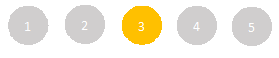 Bedömd måluppfyllelse: Måluppfyllelsen är ett snitt på avdelningarnas bedömda resultat. Fortsatt utvecklingsarbete inom digitalisering bedöms förbättra måluppfyllelsen. Vi har arbetat med att tydliggöra rutiner och för att skapa tydliga processer och därmed stärka rättssäkert och lyhört beslutsfattande. Utbildning och kultur Inom avdelningen finns förskola, grundskola, gymnasium, elevhem och kulturverksamhet så som bibliotek och kulturskola. Kvaliteten i för- och grundskola, utbudet i vår kulturskola och att vi har en välfungerande elevhälsa är viktiga delar av Arjeplogs attraktivitet, särskilt för familjer med barn.På Silverskolan och Silverskolans fritidshem pågår ett utvecklingsarbete för att i större utsträckning ta tillvara på det rika friluftslivet i kommunen Vi har dessutom grön flagg-certifiering i förskolan. Hornavanskolan och elevhälsan är exempel på verksamheter som arbetar direkt mot delaktighet och välmående genom insatser inom utbildning, hälsa och integration. Vi arbetar aktivt med att alla elever får en likvärdig utbildning och kan delta i såväl undervisning som schemabrytande aktiviteter.Ekonomi Avdelningen som helhet prognosticerar att göra ett underskott på cirka 700 tkr. Kostnader för alternativ barnomsorg, elevhem och en högre än beräknat bemanning i grundskolan tynger resultatet medan framför allt förskolan och biblioteket gör överskott. En stor del av resultatet beror på covid-19: grundskolan har tvingats bemanna mer än planerat för att parera osedvanligt hög frånvaro i personalen medan elevhemmet inte har haft möjlighet att hyra ut rum till externa gäster. Samtidigt har kostnaderna minskat när delar av verksamheter ställts in och intäkter ökat tack vare statliga ersättningar för arbetsgivaravgifter och sjuklöner.Satsningar under åretUtveckling av lärcentra med en arbetsmarknadsstrateg som kan svara för lärcentra, arbetsmarknadsfrågor, integration och kommunalt aktivitetsansvar.Projektet ”Youth Up North” och rekryteringen av en ungdomssamordnare bland annat med uppgift att skapa en mötesplats för unga.Screening av samtliga låg- och mellanstadieelevers läsförmåga och -utveckling.Fortsatt naturprofil med bland annat Grön Flagg och verksamhet för att ytterligare ta tillvara på vår goda tillgång till natur och friluftsliv.Pedagogisk utveckling med kollegialt lärarande, samplanering, sambedömning och systematiskt arbete för att göra eleverna till ägare av det egna lärandet.Enheternas arbeteNedan presenteras enheternas arbete under det gångna året. Kultur och fritidÅr 2020 började bra med många planerade och genomförda aktiviteter första tre månaderna, men senare fick vi ställa om och ställa in. Vi har haft bibliotek öppet fram till den 18 december, sen blev det andra lösningar så våra låntagare kan låna böcker ändå. Vi har köpt in en hel del olika skapande material för våra förstärkta biblioteksmedel som ska användas till barn och ungdomsaktiviteter.Kulturskolan har varit igång med bild, dans och individuell musikundervisning delar av året. Cirkusskolan som var två dagar under sommarlovet var en succé. Vintermarknaden genomfördes med boksläpp av Biejve Näjjda, boken Solens Dotter översatt till Pitesamiska och delvis bekostad av samiska förvaltningsmedel. Under samiska språkveckan sändes Pitesamiska föreläsningen från Arjeplog. Vi har även kommit igång med studiecirkel för föräldrar som har barn i förskola/skola, det tillsammans med andra förvaltningskommuner.FörskolaUnder 2020 sökte förskolan pengar för språk och kommunikation där vi blev beviljad. Dessa medel har finansierat föreläsningar med docent Barbro Bruce och logopeden Karolina Larsson på förskolans kompetensutvecklingsdagar. Barbro Bruce föreläste om barns språkutveckling och språkutvecklande pedagogik. Karolina Larsson föreläste om ”Strategier för språkutveckling”- Pedagogernas roll som språklig förebild. Karolina Larsson är även språk-, läs- och skrivutvecklare med inriktning flerspråkighet. Nästa föreläsning med Karolina Larsson kommer att ske under juni 2021. Under läsåret har vi som ett gemensamt mål på förskolan ”Språk och kommunikation” där bland annat ett utvecklingsområde är kommunikation med vårdnadshavare till barn på förskolan.Vi har ett utvecklingsområde som är universell lärmiljö. Under hela vårterminen 2021 kommer vi att ingå i en utbildningssatsning med SPSM kring tydliggörande pedagogik. Planeringsdagar för detta skedde i samband med uppstart av läsår 20/21. Denna insats är önskvärd även inför läsår 21/22 då det främjar för en god start för arbetslagen genom ett inkluderande samt samarbetsvilligt klimat på arbetsplatsen.Arbete pågår med att införa arbetskläder till personalen. Riskbedömningar och arbete med anledning av Covid-19 har upptagit mycket tid och engagemang. Detta har bland annat medfört att vårt behov av säkra, digitala verktyg har ökat.GrundskolaSilverskolan och Silverskolans fritidshem har fortsatt den pedagogiska utvecklingen där den röda tråden har varit samplanering och sambedömning. Inom det kollegiala lärandet har uppdraget för pedagogerna även inneburit att finna ökade möjligheter för att eleverna ska bli reellt delaktiga i undervisningen, samt att eleverna i högre utsträckning ska ta ansvar för sina studier i relation till sina ökade insikter i dess egna uppsatta mål. Pandemin har inneburit att såväl elever som personal har tränat på att använda sig av hjälpmedel för eventuella övergångar till distans- och fjärrundervisning. Lyckligtvis har vi inte behövt ställa om till detta. Närundervisningen har kunnat rulla på med bra kvalitet, trots vissa perioder med stor frånvaro av både elever och personal. Silverskolans elever och personal har gjort ett fantastiskt arbete under läsåret 19/20, eftersom vi lyckades nå 100 % måluppfyllelse i såväl årskurs 6 som årskurs 9. Elevernas resultat i åk 9 var de bästa i landet, med hänsyn till förväntad måluppfyllelse. Som rektor för Silverskolan blir jag stolt över elever och personal.Gymnasieskola och introduktionsprogramÅret inleddes med flera besök från tänkbara elever, reserestriktionen grusade planerade besök efter mars månad. Elever på hotell och turismprogrammet var engagerade i filmfestivalen som ägde rum i februari 2020. Gymnasiet bedrevs med fjärrundervisning från och med den 6 april och vårterminen ut. När höstterminen startade så genomförde platsförlagd undervisningen, men året avslutades med fjärrundervisning de två sista veckorna i december.Vi har fortsatt riksintag på Fordons-Test-Teknikprogrammet som under året beviljades för fyra år framåt. I den nya ansökan ökades den interkommunala ersättningen som vi får av andra kommuner. 17 elever startade upp sitt första år på nationella program på gymnasieskolan 2020 och 3 nya elever på introduktionsprogram.WIFI-nätet har setts över och utökats. Vi har satsat på kollegialt lärandet och på betyg och betygsättning samt digitalisering.Vi ser redan nu konsekvenser av pandemin i vår verksamhet, det är svårt att få ut yrkeselever på praktik. Marknadsföringsresor för gymnasiet har inte kunnat genomföras då alla fysiska mässor varit inställda. Ovissheten om gymnasieskolans framtid har lett till att den psykosociala hälsan sjönk hos personalen under slutet av året.Vuxenutbildning och SFIValidering av vårdbiträden mot undersköterska startade i februari månad. Statsbidrag för vuxenutbildningen är samsökt med femkanten och beviljat, dessa medel fördelas mellan skolan och vårdverksamheten. Vi är delaktiga i äldreomsorgslyftet och komvux ordnar kurser via Hermods till de anställda. Vuxenlärlingsutbildningen som startade 2019 avslutades i december 2020 och alla 5 elever är nu behöriga undersköterskor skor i Arjeplogs kommun.LärcentraI slutet av året anställdes en arbetsmarknadsstrateg på Lärcentra. Målet är en utveckling av verksamheten och redan nu har vi tagit fram en rutin för kommunalt aktivitetsansvar som kommer underlätta det dagliga arbetet. Lärcentra har också köpt in nya datorer och ny konferensanläggning med medel från statsbidrag och kommit igång med projektet SIKT, som ska stötta personer långt från ordinarie arbetsmarknad att komma i arbete, praktik eller studier.Elevhem/stödboendeElevhemmet är belagt till ungefär halv kapacitet, vilket beror på att det är få elever från år ett och tre – men desto fler elever som går år två på gymnasiet. Klimatet på elevhemmet har varit gott och antalet avvikelser och andra störningar få. Det har dock varit ett annorlunda år eftersom pandemin begränsat verksamheten och eleverna under perioder vistats i sina hemkommuner.MåluppfyllelseUnder perioden har enheterna inom Utbildning och kultur arbetat med kommunens samtliga mål och fokusområden. Nedan är avdelningens aktiviteter gråmarkerade i tabellen. Efter tabellen finns en beskrivning av de utvalda aktiviteterna samt bedömd måluppfyllelse för utbildning och kultur.     Mål		MåttGod hälsa och välbefinnande Bedömd måluppfyllelse:  Måluppfyllelsen är ett snitt på enheternas bedömda resultat. Enheterna har arbetat systematiskt med arbetsmiljön och använt såväl APT:er som företagshälsa för att arbeta framför allt med den psykosociala miljön. Trots pandemi och osäkerhet om gymnasieskolans framtid har organisationen fungerat bra. Trots vår litenhet har vårt kulturutbud varit rikt på dans, musik, skapande bild och cirkusskola. God utbildning för allaBedömd måluppfyllelse:   Måluppfyllelsen är ett snitt på enheternas bedömda resultat. Vårt skolväsende håller god kvalitet – som exempel kan nämnas att vi förra läsåret hade den bästa måluppfyllelsen i landet sett till förutsättningarna. Vår förskola har en genuslathund och är grön flagg-certifierad, och personal i både förskola och grundskola har studerat mot högre behörighet. Vårt arbete med lärlingsutbildning för vuxna och validering har gett flera möjligheten att studera vidare och vårdverksamheten har fått undersköterskor. Med APL och PRAO kommer vi via vår studie- och yrkesvägledare närmare näringslivet och har ett gott utbyte med ortens företagare både på grundskole- och gymnasienivå.Jämställdhet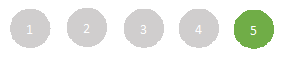 Bedömd måluppfyllelse: Måluppfyllelsen är ett snitt på enheternas bedömda resultat. Skolornas jämställdhetsuppdrag är inskrivet i läroplanen, på förskolan arbetar man med en genuslathund, grundskolan planerar för hur #metoo ska hållas levande och biblioteket anpassar sin verksamhet för att vara tillgänglig och inkluderande.Hållbara städer och samhällenBedömd måluppfyllelse: Måluppfyllelsen är ett snitt på enheternas bedömda resultat. Vi har ett systematiskt kvalitetsarbete såväl i alla enheter som hos huvudmannen och arbete med planering och förändring är alltmer systematiserat och effektivt.Hållbar konsumtion och produktionBedömd måluppfyllelse: Vi har länge arbetat med kostnadseffektivitet och en medveten och kontrollerad inköpsprocess vilket sänkt vår förbrukning av material. På förskolan arbetar vi med grön flagg, odling och andra natur-, miljö- och klimatrelaterade områden.Fredliga och inkluderande samhällenBedömd måluppfyllelse: Måluppfyllelsen är ett snitt på enheternas bedömda resultat. Många planerade aktiviteter på kultur och fritid har tyvärr ställts in på grund av covid-19, men vi arbetar vidare med digitalisering av bibliotek och medborgarnas möjlighet att höja sin digitala kompetens med hjälp av biblioteket. Avdelningen arbetar nära med lokala företagare genom APL och aktiviteter med programmen, samtidigt som vi påverkar inflyttningsnettot på ett positivt sätt.Vård och omsorgAvdelningen består av Socialchef, Medicinskt ansvarig sjuksköterska (MAS), Biståndshandläggning, Särskilt boende, Hemtjänst, LSS- personlig assistans, Individ- och familjeomsorgen samt Hälso- och sjukvårdsenheten. Arbetet inom vård- och omsorg har under 2020 präglats mycket av den Coronapandemi som dabbat hela världen. Samtliga verksamheter har gjort riskbedömningar utifrån personalbortfall, smittspridning, ledningsberedskap samt att handlingsplaner, checklistor, rutiner och utbildningar har gjorts. Verksamheten har hela tiden utgått från Folkhälsomyndighetens rekommendationer och Region Norrbottens smittskyddsriktlinjer. Under hela 2020 har ingen brukare inom vård- och omsorgsverksamheten smittats av covid -19, vilket är mycket positivt.Inom Vård- och omsorg har fortsatt arbete med framtidens äldreboende genomförts tillsammans med samarbetspartnern Riksbyggen. En kooperativ hyresrättsförening har under årets också bildats. Arbetet med ett gemensamt verksamhetssystem för Socialtjänsten till alla 14 kommuner i Norrbotten, har pågått under 2020. Målsättningen är att kunna ha klart detta under våren 2021.Ett stort arbete för att höja kompetensen inom äldreomsorgen har genomförts under 2020. Vårdbiträden har haft möjlighet att validera till undersköterska under 2020. Verksamheterna har också tagit emot praktikanter från utbildningen till undersköterska, som slutförts HT 2020. Ekonomi Avdelningen har under 2020 gått ca 3,2 milj kr bättre än budget. De främsta orsakerna till detta är ökade intäkter i form av riktade statsbidrag med anledning av pandemin samt återbetalning av sjuklönekostnader för personal. Under åter har även avdelningen kunnat återsöka pengar för extraordinära kostnader på grund av Covid-19. Det är i huvudsak förstärkningar av personal och inköp av skyddsmaterial som återsökts. Samtliga enheter förutom LSS- verksamheten (verksamhet enligt lagen om stöd och service) och personlig assistans har gått bättre än budget eller klarat att hålla budget. Vid LSS-, och personlig assistans är främsta orsaken till att enheten inte klarar att hålla sin budget, uppstarten och driften av korttidsboendet Regnbågen, som inte fanns med i budgeten för 2020. Satsningar under åretArbete med nytt länsgemensamt verksamhetssystem för Socialtjänsten.Arbetet med Framtidens äldreboende, bildande av Kooperativ hyresrättsförening och samarbete med Riksbyggen för projektering av upphandlings-underlag för det nya boendet.Uppdatering av digitalt larmsystem inom särskilt boende.Validering av vårdbiträden till undersköterskor.Nytt korttidsboende (Regnbågen 1 och 2) för barn inom LSS.Nytt kvalitets- och ledningssystem för IFO.Enheternas arbeteSärskilt boende (SÄB)Inom Särskilt boende har verksamheten förstärkt personellt med anledning av pandemin. Budgeten har hållits främst på grund av särskilt riktade statsbidrag under pandemin och att semesterlöneskulden har minskat. Beslut har tagits om att vi ska uppdatera larmsystemet på boendet Vaukagården/Tallbacken till ett digitalt och trådlöst larmsystem, detta arbete har påbörjats under 2020 och kommer slutföras under 2021. Arbetet med framtidens äldreboende är igång och fortlöper. Här har både chefer och personal varit delaktiga. Vi har tagit emot praktikanter från utbildningen till undersköterska, som avslutades 2020. Under 2020 har också vårdbiträden erbjudits validering till undersköterska. HemtjänstHemtjänsten har haft utbildning för all personal i halkkörning för att öka tryggheten i sin körning, då mycket av deras arbetstid går till körtid och på vinterväglag. Enheten har bytt alla leasingbilar under hösten 2020, nu används sex stycken Golf Alltrack med fyrhjulsdrift. För att öka säkerheten för främst nyckelhantering har en kortläsare till dörr in till hermtjänstlokal/kontor samt nyckelskåp, installerats. Planeringsdagar är genomförda och präglades av kontaktpersonens roll, genomförandeplan, kontinuitet samt genomgång av flödesschema vid handläggning av ett ärende från biståndshandläggaren.  Genomgång av socialt kontrakt samt hemtjänstens värdegrund är också aktiviteter som genomförts tillsammans med personalen.  Beslut har under 2020 tagits om ändring av utökad inställelsetid för nattpatrullen (Pärlan) som nu kan ta larm inom en radie av 2 mil från tätort. Den utökade inställelsetiden är nu 90 min och på kvällstid 45 min. Friluftsdag för personalen är genomförd under 2020. Enheten har klarat att hålla budget, mycket på grund av riktade statsbidrag och återbetalning av sjuklönekostnader.Hälso- och sjukvårdsenheten (HSE)Året med pandemin har verkligen präglat enheten. Vi har förstärkt verksamheten med bemanningssjuksköterskor för att kunna säkra personella resurser om covid-19 skulle bryta ut i verksamheten. Enheten har ansvarat och beställt det mesta av den skyddsutrustning som har används för covid-19. Enheten har också hållit i utbildningar kopplat till personlig skyddsutrustning för all omsorgspersonal under 2020. Budgeten har hållits främst på grund av särskilt riktade statsbidrag under pandemin och återbetalning av sjuklönekostnader. Vi har under 2020 anställt en fysioterapeut och fyra Sjuksköterskor, varav två börjar i januari 2021. Enheten har också anställt en arbetsterapeut som börjar 1 Mars 2021. Vi har utökat vår bilpark från två till tre bilar, då vi har fler patienter utanför samhället inom hemsjukvårdsuppdraget. Enhetschef och personal från enheten har också under 2020 varit delaktiga i arbetet med framtidens äldreboende.Personlig assistans och LSSPandemin har påverkat arbetet för personal och brukare under 2020 då möjlighet till bland annat aktiviteter, varit kraftigt begränsade för omsorgstagarna. Enheten har dock klarat sig utan större sjukfrånvaro trots rådande restriktioner. Ett fokusområde under året har varit regelbundna arbetsplatsträffar. Under året började personalen även, gruppvis, få handledning av en extern handledare. Andra mindre utbildningsinsatser har också genomförts för både personal och chefer. Två LSS- korttidsboenden för barn startade upp under året (Regnbågen 1 och 2), varav det ena avslutades under hösten 2020. Friluftsdag med personal är genomförd. I maj 2020 valde enhetschefen att sluta och gå till annat arbete inom avdelningen, och innan rekrytering av ny enhetschef rekryterats, har en tillförordnad enhetschef, tillsammans med tillförordnad biträdande enhetschef löst ledarskapet på enheten. Ny enhetschef är rekryterad från första januari 2021. Enheten klarade inte att hålla budget för 2020, till stor del på grund av uppstarten av LSS-korttidsboendena för barn och ökade personalkostnader i samband med detta som inte fanns med i budgeten.Individ och familjeomsorgen (IFO)Inom IFO har vi arbetat mycket med att säkra kompetensförsörjning. Under 2020 har alla medarbetare inom IFO erhållit kurser anpassat till vars och ens arbetsuppgifter. Vi har även gemensamt och var för sig deltagit på föreläsningar och konferenser med inriktning på våra arbetsuppgifter och de uppdrag IFO har. Ett arbetat för att bedriva verksamheten med god ekonomisk hållning är genomfört under 2020. Vi har bland annat sett över alla våra kostnader i alla delar som vi arbetar med inom IFO. Vi har även minskat våra inköp kraftigt. Ett arbete för att underlätta för alla medborgare att få stöd och hjälp genom digitala och andra verktyg är påbörjat under 2020. Enheten har identifierat och beställt två e-tjänster, en för ansökan om försörjningsstöd och en för att göra orosanmälan. Detta arbete kommer fortsätta under 2021 med minst två implementerade e-tjänster på enheten. IFO har under 2020 ett nytt kvalitets- och ledningssystem, detta har all personal på enheten varit delaktiga i. I detta arbete har översyn av processer, riktlinjer, rutiner och övriga dokument för verksamheten genomförts.MåluppfyllelseUnder perioden har enheterna inom Vård- och omsorg arbetat med samtliga mål och fokusområdena Nedan följer de utvalda aktiviteterna för Vård- och omsorg, dessa är markerade i grått. Efter det kommer bedömd måluppfyllelse för avdelningen inom varje målområde, samt beskrivning av aktiviteterna.      Mål		MåttGod hälsa och välbefinnande Bedömd måluppfyllelse: Bedömd måluppfyllelse baseras på medelvärde från enheternas måluppfyllelse. Inom särskilt boende erbjuds aktiviteter dagligen till de boende. Arbete med att stärka kontaktmannarollen fortsätter. Inom hemtjänsten är riskbedömningar i ordinärt boende utfört. Utbildning i halkkörning för personal är genomfört.Inom LSS/Personlig assistans har arbete med att förebygga psykisk ohälsa påbörjats, här har verktyg från chefsutbildningen psykisk hälsa arbetsliv använts vid arbetsplatsträffar. Alla enheter arbetar med systematiskt arbetsmiljöarbete enligt kommunens riktlinjerGod utbildning för alla Bedömd måluppfyllelse: Bedömd måluppfyllelse baseras på medelvärde från enheternas måluppfyllelse. Vi har tagit emot praktikanter från utbildningen till undersköterska, som slutförts under 2020. Vårdbiträden har erbjudits validering till undersköterska. Inom Hälso- och sjukvårdsenheten har arbete med att anställa fler egna sjuksköterskor fortsatt. två sjuksköterskor har anställts under 2020, detta för att försöka minska behovet av att köpa in sjuksköterskor från bemanningsföretag. En arbetsterapeut har anställts under 2020. Inom Individ- och familjeomsorgen har medarbetarna fått gå fördjupningskurser inom sina arbetsområden för att höja kompetensen.JämställdhetBedömd måluppfyllelse: Bedömd måluppfyllelse baseras på medelvärde från enheternas måluppfyllelse. En utbildning inom området självskador har genomförts för gruppboendet Lugnets personal. Vid medarbetarsamtal ställs frågan om våldsutsatthet till samtlig personal. Inom Vård- och omsorg är arbetet att införa heltidsresan påbörjad.Hållbara städer och samhällenBedömd måluppfyllelse: Bedömd måluppfyllelse baseras på medelvärde från enheternas måluppfyllelse. Ett korttidsboende (Regnbågen) för barn har startats upp i egen regi under mars månad.Under 2020 har arbetet med framtidens äldreboende pågått.Hållbar konsumtion och produktionBedömd måluppfyllelse: Vård- och omsorgsverksamhetens ekonomiska utfall är bättre än lagd budget för 2020. Avvikelser finns dock inom många budgetområden och måluppfyllelsen är därför inte hög. Mycket av avvikelsen beror på tillfälliga bidrag vilket bidrar till bedömningen att målet är delvis uppnått.  Fredliga och inkluderande samhällenBedömd måluppfyllelse: Inom IFO planeras det för att implementera två E-tjänster inom områdena ekonomisk bistånd och orosanmälningar avseende barn och unga. Detta är inte slutfört under 2020.Administration och stöd Avdelningen består av Medborgarservice, ekonomi-, och personalkontor, IT-enheten och teknisk verksamhet som innefattar fastighetsservice, lokalvård, vatten och avlopp samt fjärrvärme. Administration och stöd har jobbat med att utveckla bra service till medborgarna genom att utveckla Medborgarservice, säkra tillgänglighet och bemötande. Ett aktivt arbetsmiljöarbete med fokus på förebyggande insatser fortlöper. Inom IT-enheten pågår arbete med att säkra infrastruktur och bra IT-miljöer för våra verksamheter samt slutförande fas i bredbandsprojektet. Vidare har fokus legat på att arbeta med bra kost med jämn kvalitet. Vi jobbar med att våra besökare som känna sig välkomna och sedda i våra fritidslokaler och övriga offentliga rum. Tekniska enheten jobbar för att regelbundet genomföra medborgarmöten. Personalen ska trivas i våra verksamheter. Inför 2021 är en omorganisation genomförd och för avdelningen administration och stöd innebär det att lokalvård nu är hopslagen med kostservice och att tekniska enheten är flyttat till den nya avdelningen för samhällsbyggnad.Ekonomi Det ekonomiska resultatet för 2020 för administration och stöd är totalt plus 650 tkr. Ett förbättrat resultat med 480 tkr jämfört med delårsrapportens prognos. Avvikelser ligger inom Administrativa enheten på ett plus på 500 tkr, kopplat till intäkter via rehabersättning, återbetalning av sjuklönekostnader och minskade kostnader kring resor och utbildningar. IT-enheten har ett utfall på plus på 900 tkr, varav 320 tkr kopplat till bredbandsnätet och 580 tkr övrigt. Överskottet beror på en vakant tjänst del av år och att verksamheten gått på sparlåga till följd av pandemin och vissa arbeten och kompetensutveckling är framflyttade till 2021.Kostservice har ett plus på 960 tkr relaterat till minskade kostnader på både förbrukning och personal samt intäkter från Stugan som inte var budgeterade. Teknisk chefs budgetansvar visar ett minus på 2,5 mkr, kopplat till framförallt underskottstäckning till Länstrafiken och fjärrvärmeverksamheten där minskad försäljning tillsammans med kvarvarande underhåll från 2019 bidrar med negativt resultat om ca 670 tkr.Fastighetsenheten går plus med ca 1 mkr. Resultatet är kopplat till eftersläpande hyror som inkommit, till detta lägre energikostnader på grund av mild vinter, minskade försäkrings- premier samt arbetsmarknadspolitiska bidrag och statlig ersättning som erhållits i samband med Covid-åtgärder. VA- och renhållning minus 430 tkr kopplat till kraftigt minskade intäkter för framförallt renhållningen där intäktsbortfallet uppgick till ca 700 tkr, med detta följde dock även minskade omkostnader med ca 350 tkr då beställningstömningar från besöks- och turistverksamheter har uteblivit till följd av pandemiläget som råder. Lokalvård/sporthall minus 260 tkr, kopplat till ökade kostnader för lokalvård inom särskilt boende som inte var budgeterat samt utökningar i samband med pandemin. Överlag är medvetenheten inom avdelningen att jobba med ekonomi och översyn av alla kostnader hög.Satsningar under åretUnder året har bland annat dessa satsningar genomförts av avdelningen. Nytt lekplatsprogramUnderhåll av idrottsanläggningar och rastplatser i egen regiNyanläggning av belysningTrafiksäkerhet kring skolområdetSkalskydd Tingsbacka och ny funktion för besökare på MedborgarserviceLokalvård äldreomsorgNy meny med förbättrad kvalitet ArbetsmiljöarbeteIT infrastruktur internt och externt för att möjliggöra digitaliseringLöpande ledningsreinvestering på VA nätet samt utbyggnad av ledningsnät.Enheternas arbeteTekniska enhetenUnder 2020 har visst framåtsyftande arbete gjorts på tekniska enheten. Under början på året togs ett lekplatsprogram fram, i samråd med medborgarna, gränsdragningslistor arbetats fram inom lokalvård och fastigheter samt att tekniska enheten påbörjade arbetet med rutin för belysning. Tekniska enheten har även under 2020 utökat personalstyrkan för att från årsskiftet 20/21 ta över allt underhåll av idrottsanläggningar och rastplatser i egen regi. Detta genom att slå samman verksamheter under parkskötesel. Tekniska enheten har även genomfört många investeringsprojekt under 2020, bland annat två nyanläggningar av belysning, trafiksäkerhet kring skolområdet samt tydliggöra parkeringsytor på medborgarhusparkeringen.Fjärrvärme2020 blev ännu ett dåligt år för verksamheten. Januari och december månader var de varmaste i mannaminnen, följaktligen blev försäljningen ca 400 tkr sämre än budget. Detta tillsammans med eftersläpat planerat underhåll gav ett negativt resultat mot budget om ca 670 tkr. Till de positiva händelserna är att tekniska enheten faktiskt hann genomföra underhållsåtgärderna som släpade från 2019, bland annat ny slamavskiljare och ny bränsle transportör. Positivt är också att 2020 är det första året sedan ny panncentralen byggdes som vi inte inhandlat olja, pannan har gått som förväntat och gamla A-trä-pannan har eldats under sommaruppehållet.FastighetsenhetenEtt ökat fastighetsunderhåll har skett under året, där fokus legat på eftersläpande underhåll. Behovet är relativt stort där konsekvensen blir att ärenden som utförts är mer akut karaktär än strategiskt förebyggande underhåll. Tolv stycken ungdomar har för första året beretts ferieanställningar med fastighetsunderhåll vilket har varit ett mycket bra tillskott i arbetet. Inom personalsidan är en ny snickare anställd som ersättning utifrån en pensionsavgång. Ytterligare pensionsavgångar väntar för 2021. Under året har fastighetsenheten varit involverad i ett antal projekt bland annat byggnation av kommunens skalskydd på kommunhuset, Transportstyrelsens skalskydd Tingsbacka, Multiarena, anpassning av Kyrkholmskolans annex för ny hyresgäst samt arbetsmiljöåtgärder och upprustning av brandstationer i Jäckvik och Arjeplog.  VA/RenhållningVA-verksamheten har under året jobbat med det löpande upprustningsarbetet som påbörjades under 2018/2019. Åtgärderna avser att höja kvalitén på ledningsnätet, minska avbrott och störningar så som läckor samt minska risken för miljöpåverkande avvikelser kring rening och hantering av avloppsvatten. Åtgärder har skett både på ledningsnät och på reningsverk och pumpstationer. Vidare har utbyggnad av VA-ledningsnätet skett inom expansiva byar så som Adolfström. Renhållningsverksamheten har under året märkt en klar minskning av beställningstömningar från verksamheter med inriktning mot besöksnäring och turism. Detta har en klar koppling till rådande pandemi. Planering kring renhållningen har fokuserat på ny lagstiftning och ökade krav som trätt i kraft under 2020 och som väntas träda i kraft under 2021 och 2022. Kommande lagstiftning riskerar att medföra en eskalerande kostnad för renhållningen då allt större krav och ansvar flyttas över till den kommunala renhållningen. Krav som tidigare har legat hos producenter.LokalvårdLokalvården har under 2020 präglats av omstruktureringar och hög arbetsbelastning. Året började med att tjänsten som enhetschef blev vakant, denna övertogs av teknisk chef då en omorganisation var nära förestående. Pandemin har gjort att lokalvården haft ett annorlunda år. Högre städfrekvens inom nästan alla områden samt att övertagande av lokalvården på äldreboendet. Inget av detta har funnits i budget, varför lokalvården gör ett sämre resultat än budget, då personalstyrkan utökats med en 75-procentig tillsvidaretjänst samt flera timvikarier.På personalsidan har mycket handlat om organisationsförändringen som trädde ikraft 1 januari 2021, vilket givetvis påverkat personalen. Under slutet på 2020 påbörjades även SRY utbildning för alla tillsvidareanställda lokalvårdare som inte tidigare haft utbildning.Administrativa enhetenArbetet inom administrativa enheten har under 2020 fortsatt präglats av att utveckla våra administrativa stödfunktioner. Arbetet med att säkra kompetens, minska sårbarhet och öka effektivitet pågår löpande och det har skett stor utveckling under 2020. Ett fortsatt arbete med att digitalisera interna processer pågår och där har vi kommit längst med löneadministrationen. Vi jobbar med att inför interna e-tjänster inom ekonomi. Medborgarservice har flyttat till nya lokaler och från och med oktober så möts alla besökare av Medborgarservice. Rutiner för besökare har upprättats och dessa fungera bra. Många medborgare har uttryckt att Medborgarservice fungerar bra som en väg in till kommunen.IT-enhetenVi har under 2020 jobbat mycket med regional strategi gällande samverkan i e-nämnden, gemensamt datacenter och gemensamt verksamhetssystem för vård och omsorg i Norrbotten. I detta arbete har vi skapat förutsättningar via det regionala fibernätet med att ansluta Arjeplog. Vi har även tillsammans med Arvidsjaur kopplat ihop oss i den gemensamma infrastrukturen och samkör de verksamhetssystem där Arjeplog samverkar med Arvidsjaur.

Stort arbete med att stärka upp IT-infrastrukturen där vikten av tillgänglighet och säkerhet har ökat från verksamheterna, säkerhetsställa nationella prov inom skolan. Kraven på distansarbeten har ökat under pandemin samt kraven på den tekniska plattformen med att klara distansarbeten och digitala möten. Vi har förberett och planerat att byta ut det gamla trådlösa nätverket och förstärka det inom administration, vård och skola. Vi har anpassat efter verksamheternas behov. Stor del av tiden har vi jobbat med bredbandsnätet A-NET dels med ledningsrätter, kunddata samt att vi påbörjat med att migrera kunder från A-NET till Telia.KostenhetenKostservicepersonalen varit fantastiska i att anpassa sig till pandemisituationen, förändrat rutiner för livsmedelsproduktion, förändrat transport, leverans, hur vi packar och arbetar och så vidare. Vi serverat lunch på Medborgarhuset till Hornavanskolan under delar av året eller levererat enskilda lunchpaket under perioder när fjärrundervisning pågått.    All utrustning som planerats bytas ut i produktionsköket har nu bytts ut vilket medför besparingar på cirka 40 tkr i årliga reparations- och driftskostnader. En ny arbetsrutin har upprättats och en ny 9 veckors flexibel meny. Den nya menyn beräknas ge besparingar på 60 – 100 tkr per år. 2020 är besparingen 260 tkr på grund av rådande pandemi.  Kvaliteten på maten har förbättrats. Vi har tagit bort sallad från två måltider och ersatt med varma grönsaker och obegränsat med frukt. Detta har varit mycket populärt. Vi har nått vårt mål för en jämnare kvalitet på måltiderna lunch och middag, detta inkluderar också att vi har någon speciell mat eller efterrätt på alla helgdagar och röda dagar och vid speciella tillfällen till alla inom omsorgen. MåluppfyllelseUnder perioden har enheterna inom Administration och stöd arbetat med kommunens samtliga mål och fokusområden. Nedan är avdelningens aktiviteter gråmarkerade i tabellen. Efter tabellen finns en beskrivning av de utvalda aktiviteterna samt bedömd måluppfyllelse för avdelningen.     Mål		MåGod hälsa och välbefinnandeBedömd måluppfyllelse: Måluppfyllelsen är ett snitt på enheternas bedömda resultat. Enheterna har jobbat aktivt med de valda aktiviteterna och visar förbättringar. Tekniska har under 2020 arbetat med två stora projekt rörande utemiljöer. Åtgärder bedöms färdigställas under 2021 men redan 2020 ser vi nyttan av dem.Lokalvården har under 2020 klarat framförallt omställningar och utökningar i samband med pandemin på ett bra sätt. Aktivt arbetsmiljöarbete pågår med uppdaterade styrdokument och utbildning i alla led. Planerad utbildning i BAM blev tyvärr inställd på grund av Corona pandemin men hoppas på att kunna genomföra den under 2021. God planering eftersträvas av arbetsuppgifter som efterfrågas. Stora möjligheter till egen planering av arbetsuppgifter efter förmåga ges. God gemenskap i arbetsgrupp. Lyhörd arbetsledningGod utbildning för allaBedömd måluppfyllelse: En aktivitet är vald, fortsatt arbete med implementering viktigt. Kompetensförsörjningsplan är antagen.  Plan för nyttjande av pengar för tidig lokal omställning finns. Arbete med äldreomsorgslyft, validering av vårdbiträden pågår där personalkontoret har en stöttande roll. Ett arbete inom R10 som resulterat i ett projekt med bland annat kompetensförsörjning har precis starta. Projektet heter Sikt 2.0. JämställdhetBedömd måluppfyllelse:Måluppfyllelsen är ett snitt på enheternas bedömda resultat. Enheterna har jobbat aktivt med de valda aktiviteterna och visar förbättringar. Vid all rekrytering ska en jämställd arbetsgrupp eftersträvas. Bredbandsprojektet är en del i detta och kommer att stora delar vara slutfört 2021. Arbete med digitalisering, utveckling av möjligheter till samverkan internt och externt samt samverkan med e-nämnden och utveckling av samarbetsformer.Hållbara städer och samhällenBedömd måluppfyllelse: Måluppfyllelsen är ett snitt på enheternas bedömda resultat. Enheterna arbete med befolkningsökning har inte gett resultat. Fortsatt säkerställning att infrastruktur för VA klarar en fortsatt utveckling och inflyttning.Ledningsunderhåll har inte riktigt uppgått till planerad omfattning då tillstånd från myndigheter inte har kunnat erhållas i planerad omfattning och tid, med hänvisning till rådande arbetsbelastning till följd av rådande pandemi. Planering från verksamhetens sida har till följd av detta dock kunnat genomföras i en större omfattning vilket förhoppningsvis får till följd att projekt i än större utsträckning kan genomföras under 2021Under våren 2020 har en undersökning gällande lekplatser genomförts för att få in medborgarnas önskemål och åsikter. Tyvärr har Corona satt stopp för fysiska träffar med medborgare. Till viss del har arbete med digitala samråd påbörjats.Hållbar konsumtion och produktionBedömd måluppfyllelse: Måluppfyllelsen är ett snitt på enheternas bedömda resultat. Enheterna har jobbat aktivt med de valda aktiviteterna och visar förbättringar.Upphandlingar inom kommunen som inte behövs annonseras rikstäckande görs riktad mot lokala företag. Löpande arbete med information till lokala företag om kommande upphandlingar. Vi informerar lokala företag om kommande upphandlingar. Vid totalentreprenadsupphandlingar där externa företag vinner upphandling, informerar vi dem om lokala företags kompetensområden. Aktuella och berörda lokala företag får vetskap om förestående kommunala upphandlingar. De inbjuds till aktuella upphandlingar via e-post, digitala kanaler eller direkt kontakt. Av 7 upphandlingar (VA/Rh och fastigheter exkluderat) gick 5 till lokala företag. 1 upphandling kunde ej lokala företag lämna anbud på vilket ger att 83 procent gick till lokala företag.Inom VA/ renhållning har inga större upphandlingar genomförts under året, dock så har löpande avtal som nyttjats under 2020 varit direkt knutna till lokala företag.Ekonomisk uppföljning sker löpande under året i form av månadsuppföljningar. Vi arbetar för att utföra de åtgärder som är nödvändiga för verksamheten och strategiska för att inte skapa högre kostnad i slutändan. Avdelningen har arbetat aktivt med anpassningar av schema, bemanning, inköp. Kostenheten arbetar aktivt med att hålla nere matsvinn.Hög medvetenhet bland alla medarbetare att jobba kostnadseffektivt.Fredliga och inkluderande samhällenBedömd måluppfyllelse: Måluppfyllelsen är ett snitt på enheternas bedömda resultat. Enheternas arbete har gett visst resultat. Fortsatt utvecklingsarbete inom digitalisering bedöms förbättra måluppfyllelsen.Vi har arbetat med att tydliggöra rutiner och för att skapa tydliga processer och därmed stärka rättssäkert och lyhört beslutsfattande. De underlag som VA har som berör medborgare ska i längsta möjliga mån finnas digitala. Lokalvården är lyhörd gentemot beställare, har snabbt ställt om vid förändrade/utökade behov.Genom befintliga digitala kanaler besvara de uppkomna frågor eller tips som kan lämnas. Här har vi inget bra system eller någon idéer att skapa något bra av. Målet har inte kunnat nås i större omfattning då färre tjänster än beräknat har kunnat erbjudas digitalt. Genom digitaliseringsarbete arbetar vi för att utveckla möjligheter för mer digital kommunikation. Genom arbete med digitalisering jobba för att utveckla servicenivå till företag.Driftsredovisning per verksamhet Verksamheterna redovisar ett överskott med 6 Mkr. Det största överskottet återfinns hos vård och omsorg med 3,2 Mkr. Orsaken är i huvudsak ökade intäkter i form av riktade statsbidrag med anledning av pandemin samt återbetalning av sjuklönekostnader för personal.Administration och stöd redovisar ett överskott med 0,5 Mkr. Minskade kostnader för förbrukning, resor och utbildning samt ersättning för sjuklönekostnader är några av orsakerna.Teknisk chefs budgetansvar visar ett minus på 2,7 mkr, kopplat till framförallt underskottstäckning till Länstrafiken och fjärrvärmeverksamheten där minskad försäljning tillsammans med kvarvarande underhåll från 2019 bidrar med negativt resultat.Kommunstyrelsens nämndkostnader redovisar överskott med 0,8 mkr och beror på att man inte behövt nyttja de avsatta medlen till kommunstyrelsens förfogande.Kommunchef/stab gör ett överskott med totalt 0,9 mkr och beror på att projektverksamheten blivit billigare än beräknat.Utbildning och kultur redovisar ett överskott med 0,7 mkr. Kostnaderna har minskat när delar av verksamheter ställts in och intäkter ökat tack vare statliga ersättningar för arbetsgivaravgifter, sjuklöner och ensamkommande. Kostnader för alternativ barnomsorg, elevhem och en högre bemanning än beräknat i grundskolan tynger resultatet medan framför allt förskolan och biblioteket gör överskott. Investeringsredovisning 2020 (tkr)Fleråriga investeringar (tkr)Inför år 2020 budgeterades investeringar för 50,5 Mkr netto. I februari beslutade kommunfullmäktige om överföring av investeringsbudget från 2019 till 2020 avseende påbörjade ej färdigställda investeringar med ytterligare 15,6 Mkr. Under året beviljade kommunfullmäktige 0,2 Mkr till räddningstjänsten avseende ledningsfordon. Investeringsbudgeten uppgick slutligen då till 66,3 Mkr för 2020. Av årets investeringar med 17,7 Mkr avser 7,5 Mkr påbörjade ej färdigställda investeringar.Måluppfyllelse ekonomiska målEn långsiktig balans i kommunens ekonomi förutsätter en medveten ekonomisk styrning. Till grund för kommunens långsiktiga planering för god ekonomisk hushållning finns följande målsättningar. Nedan visas en tabell gällande de ekonomiska målen. Denna är uppdelad på en skala från 1 till 5. En etta innebär en låg sannolikhet att målet är uppnått vid årets slut, medan en femma innebär en hög sannolikhet att målet är uppnått vid årets slut.  Resultat: Resultatet 2020 ska uppgå till minst 1 % av skatter och statsbidrag samt återställande av 2018 års balanskravsresultat (vilket motsvarar ett resultat med totalt 4,1 Mkr för 2020). För 2021 ska resultatet uppgå till minst 2,5 % av skatter och statsbidrag och för 2022-2023 ska resultatet uppgå till minst 3 % av skatter och statsbidrag.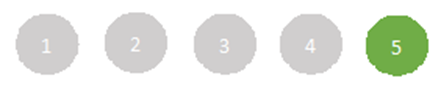 
Investeringar: Skattefinansierade investeringar (exklusive strukturförändrande investeringar) får inte överstiga 40 Mkr under planperioden. Taxefinansierade investeringar ska vara självfinansierade via taxor. Soliditet: Kommunens och koncernens soliditet inklusive ansvarsförbindelser ska stärkas.Sammanfattningsvis kan vi konstatera att de finansiella målen till största delen är uppfyllda.Budgetföljsamhet Ett mått som visar på hur ekonomistyrningen i kommunen bidrar till att en god ekonomisk hushållning upprätthålls är prognossäkerheten och budgetföljsamheten.De statliga stödpaketen som kommit succesivt under året samt svårigheterna med att beräkna konsekvenserna av pandemins påverkan på verksamheterna har gjort det mycket svårt med prognosarbetet under året.InternkontrollInledningArjeplogs kommun arbetar ständigt med förbättringar inom organisationen och dess verksamhet. En central del i detta arbete är den interna kontrollen. Kontrollens syfte är att säkerställa att det som ska göras blir gjort, på det sätt som det är tänkt. Den interna kontrollen ska även skapa förtroende för kommunen och den service som kommunen erbjuder. Det innebär att verksamheterna ska ta ansvar för att kontrollsystemen fungerar och att riskerna hanteras på ett tillfredsställande sätt i den ordinarie verksamheten.Enligt Arjeplog kommuns policy för intern kontroll ska kontrollen utgå från följande mål: Ändamålsenlig och kostnadseffektiv verksamhetTillförlitlig rapportering och information om verksamhetenEfterlevnad av bland annat tillämpliga lagar, föreskrifter och riktlinjer En ändamålsenlig och kostnadseffektiv verksamhet innebär att fattade beslut verkställs och följs upp i enlighet med verksamhetens uppdrag samt att ha kontroll över ekonomi, prestationer och kvalitet. En tillförlitlig rapportering och information om verksamheten innebär att ha tillgång till korrekt bokföring samt väsentliga och rättvisande uppgifter om verksamheten. Att följa lagar, föreskrifter, riktlinjer och avtal innefattar internationella och nationella lagar likaväl som kommunens interna regelverk och styrande dokument.KontrollplanKontroller har under 2020 genomförts utifrån den kontrollplan som fastställts av ledningsgruppen. Kontrollplanen innehåller sju kontrollmoment och täcker in fyra övergripande processer. Nedan följer en sammanfattad version av kontrollplanen. De siffror som anges i parentes efter momenten anger skattningen av sannolikhet och konsekvens enligt modellen för riskbedömning. Mål: Ändamålsenlig verksamhet
Process: Inköpsprocessen 
Moment 1: Efterlevnad av tecknade avtalProcess: Övergripande styr- och ledningsprocesser
Moment 2: Efterlevnad av styrdokumentMål: Ekonomi och finansiell rapportering
Process: Intäktsprocessen
Moment 3: Faktureringsprocessen
Moment 4: Uppföljning av budgeterade intäkter

Process: Personalprocessen
Moment 5: Löneadministration 

Mål: Efterlevnad av lagar och regelverk
Process: Övergripande styr- och ledningsprocesser
Moment 6: Befogenhet att fatta beslut 
Moment 7: Efterlevnad av handläggningstider Process för kontroll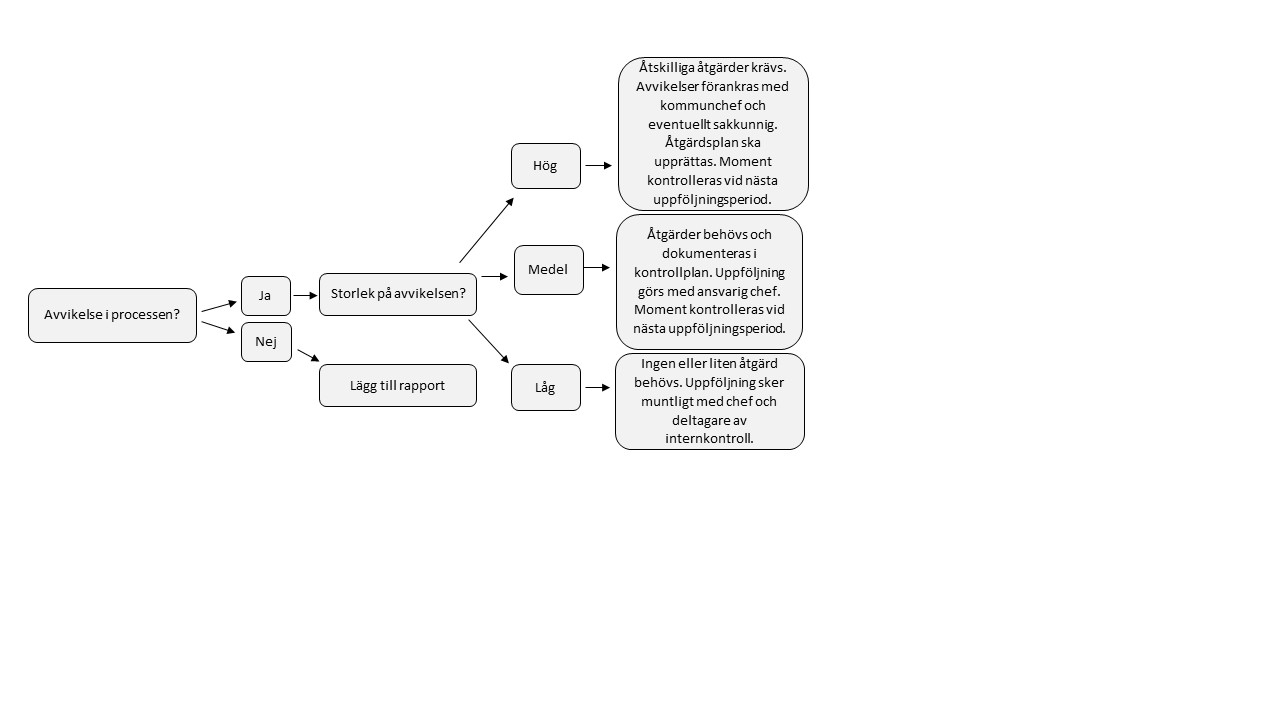 Nivå av avvikelse Låg avvikelse – Få eller inga avvikelse förekommer. Ingen eller liten åtgärd behövs. Uppföljning sker muntligt. Medel avvikelse – Återkommande avvikelser förekommer. Ansvarig för processen är medveten och avvikelse och har påbörjat ett arbete för att minska avvikelserna. Åtgärder behövs och dokumenteras i kontrollplan. Uppföljning görs med ansvarig chef. Moment kontrolleras vid nästa uppföljningsperiodHög avvikelse -  Återkommande systematiska avvikelser förekommer. Åtskilliga åtgärder krävs. Låg medvetenhet kring avvikelser hos ansvarig.  Avvikelser förankras med kommunchef och eventuellt sakkunnig. Åtgärdsplan ska upprättas. Moment kontrolleras vid nästa uppföljningsperiod.  Utfall internkontroll Beskrivning av kontroll och föreslagna åtgärderUnder 2020 har kontroller genomförts på alla kontrollmoment i kontrollplanen. Kommunledningsstaben ansvarar för kontrollen av momenten i samverkan med ansvarig chef. Nedan beskrivs metoden för kontroll för varje moment, beskrivning av kontrollen samt förslag på eventuella åtgärder. Åtgärdsförslagen tas fram i dialog med ansvarig för momentet och eventuella andra berörda. Moment 1: Efterlevnad av tecknade avtalSyftet är att undersöka i vilken utsträckning de avtal som tecknas av kommunen följs och om det finns några utmaningar kring inköp och upphandling. Ansvarig är teknisk chef.Metod
Kontrollen gjordes med hjälp av intervju och stickprov Det avtal som valdes ut för kontroll var upphandlingsavtalet för vägbelysning. En kontroll gjordes även av inköp av olja, där upphandling inte har gjorts det framgick senare att upphandling inte behöver ske vid denna typ av inköp. Kontroll 
Vid intervjun med teknisk chef framgick att teknisk chef inte finns med som ansvarig i inköpspolicyn. Det innebär att hen egentligen inte har befogenhet att göra inköp för kommunens räkning. 
Upphandling gör ibland utifrån ett belopp, men summan växer med tiden. Vid direktupphandling finns en beloppsgräns på 40 000 kr som ibland överstigs utan att en ny upphandling görs. Anledningen till detta menar hen är att enheten inte har tid att göra om större upphandlingar. En åtgärd som vidtagits för att undvika att beloppsgränser överstigs är att korta ner kontraktsperioden. Vid gränsen 100 000 kr görs oftast upphandling. Det är spannet 40 000-100 000 kr som inte upphandling alltid sker. Avtal som tecknas har i princip aldrig bestämmelser om vite vid försening av utfört arbete. Upphandling kan ofta ske muntligt. Det innebär att kommunen har begränsade medel att utkräva ansvar av entreprenörer om de begått fel eller försenas. Skälet till detta uppges vara att det försvårar att locka lokala entreprenörer, något som är ett uttalat mål. Många struntar i att lägga anbud om vite tas efter ett visst datum. Små, lokala entreprenörer bedöms inte heller klara av omfattande dokumentation. Alla inköp över 40 000 kr görs i modulen Visma. Det kräver ungefär en halv dags administration. Lika mycket administration krävs därav för en upphandling på 45 000 kr som för en på 2,5 miljoner kr. ÅtgärdInköpspolicyn uppdateras under 2021 och anpassas till den organisationsförändring som planeras till årsskiftet 2020/2021. Spannet för upphandling i inköpspolicyn ändras till samma summor som lagen säger.Tekniska enheten har påbörjat arbete med att teckna ramavtal. På det sättet säkras att nödvändig kompetens finns och behovet av vite vid förseningar minskar. En hög medvetenhet finns inom enheten och eftersom ett arbete pågår  med att utveckla inköpsprocessen bedöms avvikelsen som låg.      Moment 2: Efterlevnad av styrdokumentSyfte är att undersöka hur väl kommunens styrdokument efterlevs. Ansvarig är kommunchef. 
Metod
En intervju genomfördes med kommunchef. Ursprungligen skulle slumpmässiga stickprov tas från en sammanställning av alla kommunens styrdokument. Dokumenten skulle därefter kopplas till ett eller flera ärenden som de reglerar för att granska hur dokumenten har tolkats och efterlevts, om dokumentets syfte uppfyllts samt om utfallet i ärendet är i linje med dokumentet. Eftersom ingen sammanställning över styrdokumenten finns kunde inte stickproven genomföras.
Kontroll
Det finns ingen sammanställning av kommunens styrdokument, vilket medför att det är svårt att skapa sig en uppfattning om vilka styrdokument som finns och var de kan hittas. Enligt kommunchef är allt samlat på intranätet, i filstrukturen och på kommunens hemsida. Däremot är det oklart var allt ligger. Det krävs en överblick. Det finns inte heller någon kontrollfunktion för att säkra efterlevnad av styrdokument. Detta är chefs ansvar att se till. 
Åtgärd
En struktur krävs för hur styrdokument ska lagras. Det kan vara lämpligt att inkludera detta arbete i arbetet med ny filstruktur. Den åtgärd som rekommenderas är därför att ta med styrdokumenten i filstrukturen på ett överblickbart och tillgängligt vis. Denna åtgärd är påbörjad. Det är också viktigt att tydliggöra ansvar för respektive styrdokument, samt säkerställa en metod för att styrdokument uppdateras. Ett förbättringsområde är att sprida information om uppdateringar av styrdokument. Ett lämpligt forum för detta kan vara APT, styrdokument bör vara en stående punkt. Det är också viktigt att bevaka att endast relevanta styrdokument är antagna. Avvikelsen bedöms vara av nivå medel och ny kontroll av moment kommer att ske nästa period av internkontroll.  Moment 3: FaktureringsprocessenSyftet är att se över följsamheten mot rutiner i faktureringsprocessen. Ansvarig är ekonomichef.Metod
Intervjuer hölls med medarbetare på ekonomikontoret om hur processerna överlag upplevs fungera samt för att identifiera medarbetare inom ekonomienheten som kunde vara behjälpliga vid stickprovskontroller. Med hjälp av intervjuerna gjordes slumpmässiga kontroller av fakturor. Vid kontroll av utgående fakturor valdes en slumpmässig faktura per månad under perioden januari – juli 2020. Där kontrollerades om fakturan betalts i tid och om underlaget var av godtagbar kvalitet. Vid kontroll av mottagna fakturor valdes en slumpmässig faktura ut från olika leverantörer under januari – augusti 2020. Lämpliga leverantörer och ansvar inom kommunen valdes ut i dialog. Där kontrollerades om kontering, sakgranskning och attestering var utförd av behöriga på ett korrekt vis och om fakturan betalats i tid. 
Kontroll
I intervjun med ekonomichef framgick det att enheten har rutiner för kontroll av svartlistade företag och utbetalning av stora belopp. Vad gäller påminnelseavgifter ser hen en förbättring. En anledning till att rutinerna fungerar så pass bra är att personal stannat kvar i organisationen och stärkt sin kompetens. 
Alla intervjupersoner var eniga i att e-tjänster skulle underlätta och effektivisera processer som idag kräver merarbete av både dem och andra verksamheter. Behov av e-tjänster som lyftes fram rörde e-signatur, fakturaunderlag, bokföringsorder, internräkning, avisering om inkommande medel och utbetalning. Ekonomichef och ekonomiassistent ansvarig för utgående fakturor pekade på att fakturaunderlagen ofta är av bristande kvalitet och att det skapa merarbete då underlagen behöver revideras. Detta har dock förbättras i viss mån. Ofta beror det på bristande kunskap om hur underlagen fylls i. En ambition är också att få så många leverantörer som möjligt att övergå till e-fakturor. Idag finns rutiner och årshjul på plats som stöd. 
Alla utgående fakturor som kontrollerades hade korrekt underlag och endast en var inte betald i tid. Policy för krav och sanktioner följs av ekonomikontoret vid sen betalning. Alla mottagna fakturor som kontrollerades var sakgranskade, konterade och attesterade korrekt och av behöriga. En av dessa blev korrekt efter att den skickats tillbaks två gånger på grund av felkontering (ingen budget för utgiften under ansvaret). Det gjorde även att den betalades sex dagar för sent. En andra faktura betalades en dag för sent men fick ingen påminnelseavgift. Åtgärd
Avvikelsen bedöms som ingen och få åtgärder rekommenderas i nuläget. Möjligtvis kan en ökad tydlighet i rutiner och tillvägagångssätt gentemot chefer utvecklas. E-tjänst för ekonomiservice bör tas fram. Moment 4: Uppföljning av budgeterade intäkterSyftet är att kontrollera huruvida budgeterade intäkter följs upp på ett korrekt och tillfredställande sätt.Metod 
Granskning av månadsuppföljningar och intervju med ekonomichef och kommunchef genomfördes. Frågor ställdes kring uppföljningar och avstämningar, dokumentering av åtgärder och eventuella förbättringar. 
Kontroll
Enligt ekonomichefen görs kontinuerliga månadsuppföljningar, men effekten av dessa kan ifrågasättas. Främst handlar det om att uppföljningen på månadsuppföljningen kan förbättras. En del i att förbättra detta är tydligare protokollföring och uppföljning. Kommunchefen menar att det grundläggande syftet med månadsuppföljningarna är att stötta chefer i att arbeta med sin budget mer kontinuerligt och för att de ska känna ett större ansar för budgeten. Det ska vara ett enkelt verktyg. Utvecklingen under de senaste tre åren har varit positiv. Eventuellt bör det vid budgetavvikelser finnas tydligare på åtgärdsförslag och uppföljning på dessa. Detta måste dokumenteras. Vid stora avvikelser och behov av mer omfattande åtgärder lyfts frågan till politiken och det går då inte att kapa kostnader direkt. I vissa fall har politiken godkänt underskott för verksamheter. Då kan inte förvaltningen göra så mycket på just den fronten. Det gäller även att balansera månadsuppföljningarna för att inte skapa onödigt merarbete. Tre frågor som cheferna borde ställa sig löpande är: Har jag fått rätt pengar? Har de kommit in? Förbrukas pengar proportionerligt i projekt? Det finns bland annat en risk att intäkter övervärderas när budget läggs. Det är också viktigt att ha dialog med ekonomikontoret om när verksamheten ska få in intäkter. Detta har förbättrats. Utgångspunkten måste vara att ha en undertro hellre än en övertro till mängden av och storleken på intäkter. 
ÅtgärdUppföljningarna ska vara proportionerliga till arbetet som läggs och ska inte skapa onödigt merarbete. Samtidigt måste vissa delar i uppföljningen protokollföras och följas upp noggrannare än vad som görs idag. Ledningsgruppen rekommenderas därför utforma protokollen för att göra uppföljning av månadsuppföljningen till ett naturligt element i processen, utan att det för den skull tar upp oproportionerligt mycket tid. Avvikelsen bedöms som medel och kommer följas upp under nästkommande kontrollperiod.Moment 5: LöneadministrationSyftet är att undersöka om löneadministration genomförs på ett korrekt och tillfredsställande sätt. MetodIntervju har genomförts med personalchef och med löneadministratör om hur processen upplevs fungera. Processen täcker in hela förloppet från schemaläggning till löneutbetalning. Baserat intervjuerna valdes sju anställda inom olika verksamheter ut för kontroll. Endast tillsvidareanställda har inkluderats i kontrollen. För att få en god spridning i kontrollen har även olika typer av tjänster valts ut. Dessa är personal med kontorsarbetstid (kl 8-17), beredskap, förtroendearbetstid, nattskift och dagskift. Utifrån denna spridning valdes verksamheterna vatten- och avloppsenheten, gymnasiet, grundskolan, administration och stöd, särskilt boende, personlig assistans samt lokalvård ut. Inom dessa verksamheter valdes den slumpvis  en person ut och kontroll skedde av den individens löneprocess. På enheter där avvikelser identifierades gjordes ytterligare stickprov. Totalt genomfördes elva slumpmässigt utvalda extra stickprov. De indikatorer som kontrollerades i processen var frånvaro, efterstämpling, klarmarkering, friskvård, attestering, övertid (ska beordras i förväg, orsak ska anges), avvikelser och lönelistor. Kontrollperioden var januari – april 2020. Kontrollerna genomfördes i två omgångar. Till viss del finns olika system för inrapportering, beroende på vilket typ av arbete personen har. Till exempel skiljer sig systemen för lärare med förtroendearbetstid mot anställda som jobbar bestämda kontorstider eller skift. Personalpolitiska programmet, riktlinjer för lönesättning. lathund för anställda (e-companion), huvudlathund för chefer (e-companion), rutin för tidsredovisning (intranät), attestreglemente, arbetsrutiner på lönekontoret samt årshjul för personalkontorets arbetsuppgifter är några av de dokument som reglerar löneadministrationen, utöver lagar och regler
KontrollI intervjuer framgick det att det kan finnas brister i löneadministrationen. Detta kunde i många fall härledas till en arbetsplatskultur och normer hos chefer och medarbetare. Inom de flesta kontrollerade enheterna fanns avvikelser inom många av indikatorerna som är presenterade ovan. Även vid extra stickprov identifierades avvikelser. En stor variation mellan enheternas avvikelser noterades, där vissa enheter hade omfattande avvikelser och andra hade färre avvikelser. 
ÅtgärdDå avvikelserna i många fall bedömdes som höga upprättas separata åtgärdsplaner i samråd med berörda chefer och personalkontoret. Processen följs upp genom åtgärdsplanerna och i nästkommande års internkontroll. Moment 6: Befogenhet att fatta beslutSyftet är att undersöka om delegeringsordningarna följs.MetodIntervju genomfördes med administratör, kommunchef och med chef för individ- och familjeomsorgen (IFO) om hur de upplever att delegeringsordningarna fungerar. Baserat på intervjuerna togs stickprov på ärende i delegeringsordningen för MBR och för kommunstyrelsen. Ett slumpmässigt stickprov togs därefter på varje utvalt nummer/ärende för att kontrollera lagparagraf i relation till ärende och delegat. Inom IFO togs tre stickprov för perioden 1 januari – 17 augusti 2020. 
KontrollI intervjun med administratör framgick att det bör förtydligas vad som är verkställighets- och delegeringsbeslut i delegeringsordningen. Lagstyrda beslut kräver inte återrapportering, men det står i delegeringsordningen att även de ska återrapporteras. Kommunchef håller med om att skillnaden mellan verkställighet och delegation bör förtydligas. Kommunchef upplever att delegeringsordningarna generellt fungerar väl, särskilt inom verksamhet som är väldigt lagstyrd. Ibland kan det dock vara bra att lyfta ärenden eller information till politiken även där det endast är ett verkställighetsbeslut. Eftersom kommunstyrelsen i egenskap av socialnämnd har delegerat detta ansvar till sociala utskottet (SU) bör SU återrapportera sina beslut till kommunstyrelsen. Detta görs inte i dagsläget. IFO-chef har sett över delegeringsordningen under 2019 och reviderat så att denna stämmer överens med lagstiftningen på dennes område. Ett styr- och ledningssystem har arbetats fram och ska fastställas av kommunstyrelsen. Sedan i maj 2020 gör chefen stickprov på specifika ärenden i sin verksamhet och återrapporterar vid kommunstyrelsens sammanträden. Det ska inte gå att fatta beslut utan korrekt delegation i IFO:s system, eftersom systemet är inställt efter delegeringsordningen. De med behörighet i de olika stegen finns automatiskt inlagda. Slumpmässigt stickprov togs inom området skoterförbud, teknisk verksamhet och socialtjänst.. Få ärenden var återrapporterade enligt kravet i Kommunstyrelsens delegeringsordning. 
ÅtgärdÄndra återrapporteringskravet i Delegeringsordning och uppdatera efter ny organisation från 2021. Avvikelsen bedöms som medel då få av kontrollerade beslut är återrapporterade enligt anvisning, alla kontrollerade beslut är fattade av rätt person enligt delegeringsordningen.Moment 7: Efterlevnad av handläggningstiderSyftet är att undersöka om ärenden handläggs i tid i enlighet med Förvaltningslagen (2017:900).MetodEn intervju genomfördes med MBR:s förvaltningschef, med miljöinspektör samt en med byggnadsinspektör om hur de upplever att handläggningarna fungerar. Därefter togs slumpmässiga stickprov på tre ärenden inom miljöenheten och fem ärenden inom byggenheten från perioden 1 januari – 21 september 2020. KontrollVid intervju med MBR:s förvaltningschef och byggnadsinspektör konstateras att överklaganden sällan rör handläggningen utan snarare själva beslutet eller handläggarens bedömning. Det kan ibland vara svårt för handläggare att förmedla en konsekvent bild till medborgare eftersom besluten i slutändan tas av politiken. Där kan besluten variera stort beroende på ärendet. E-tjänster hade underlättat och effektiviserat, eftersom kompletteringar är det som tar mest tid i handläggningsprocessen. Vad gäller laglighet och opartiskhet finns en rutin där handläggare delar upp ärenden mellan sig för att undvika jäv eller andra liknande situationer. Om en handläggare känner att hen berörs av ärendet tar den andra handläggaren ärendet utan att den första får titta på det. Under sommaren får ärenden vänta om handläggare berörs. Möjlighet till partsinsyn finns, men med hänsyn till eventuell sekretess. Vad gäller tillgänglighet finns enheternas telefontider och Medborgarservice. Dialog krävs dock för att enklare ärenden inte ska hamna hos handläggare utan kan hanteras av Medborgarservice. Sakägaren får alltid en bekräftelse på att ansökan inkommit samt ungefärlig handläggningstid. Vid samtliga stickprov inom miljöenheten påfanns inga avvikelser. Dock framgick det  att handläggare använde olika dokument för att anteckna genomförda handläggningar vilket gör det svårt för respektive handläggare att få överblick över arbetet. Det konstaterades även att det inte fanns upprättade mallar för beslut med hänvisningar till lagrum vilket innebär en viss risk i handläggningsprocessen. Det pågår ett arbete inom enheten med att ta fram mallar för beslut. Alla utom ett stickprov inom byggenheten var utan anmärkning. I ett av ärendena identifierades ett formaliafel då ansökan har avvisats istället för att avskrivas. Alla ärenden har handlagts i tid enligt Förvaltningslagen. Åtgärd
E-tjänst blir centralt i att effektivisera processen inom vissa delar av miljö och bygglov. Kompletteringar tar mycket tid för handläggarna. För miljöenheten behöver mallar för beslut upprättas, och ett gemensamt dokument för avstämning av ärenden användas. Flödesschema för bygglovsprocessen bör upprättas. Avvikelserna bedöms som små då enheten har en god medvetenhet om vad som behöver göras och har påbörjat processen för åtgärder. Väsentliga personalförhållandenEftersom kommunstyrelsen är Tillika personalnämnd redovisas personalbokslutet i kommunstyrelsens verksamhetsberättelse. PersonalAntalet anställda vid Arjeplogs kommun har ökat sedan 2019. Kommunen har 321 medarbetare och det motsvarar 297,41 årsarbetare. Motsvarande antal för 2019 är 307 medarbetare och 286 årsarbetare. Jämn könsfördelning beaktas i rekryteringsarbetet men det är alltid kompetens som är avgörande. Nedan presenteras antalet anställda med månadslön 31 december 2020. Det är framförallt antalet visstidsanställda som ökat mellan 2019 och 2020.  Ökningen kan till stor del härledas till att ett antal personer anställts för att säkra bemanningen på grund av den pågående pandemin och för äldreomsorgslyftet.Anställda inom Arjeplogs kommun 2016-2020 Pension Under de kommande tio åren beräknas 78 medarbetare gå i pension baserat på en pensionsålder på 65 år. Under 2020 slutade 11 medarbetare med pension, varav 3 vid 65 års ålder. 6 medarbetare valde att ta pension före 65 års ålder och 2 efter 65 års ålder. Vid årets slut fanns det 13 medarbetare som var äldre än 65 år. Statistiken avser tillsvidareanställda enligt Allmänna bestämmelser (AB).Pensionsåldern är i princip höjd till 68 år i och med att det först då föreligger avgångsskyldighet enligt lag. Detta innebär att en anställd som inte begär att ta pension tidigare har rätt att behålla sin anställning till utgången av den månad då hen fyller 68 år. De allra flesta väljer dock fortfarande att sluta vid 65 år eller yngre, men fler än tidigare väljer att jobba tills de är äldre än 65 år. Enligt nu gällande pensionsavtal har den som önskar, rätt att avgå med pension tidigast från och med den månad då hen fyller 62 år.Åldersfördelning tillsvidareanställda med månadslön Medelålder tillsvidareanställda med månadslön 
Sjukfrånvaro * Med långtidssjuk avses sjukfrånvaro under en sammanhängande tid av 60 dagar eller mer.Sjukfrånvaron har ökat något under 2020 och det är framförallt korttidsfrånvaron som ökat. Detta kan med största sannolikhet kopplas till den pågående Corona pandemin där råden gör att man ska stanna hemma vid minsta symptom. Långtidsfrånvaron har minskat.FrisktalFrisktal innebär att en anställd har haft maximalt fem sjukfrånvarodagar under det senaste året. Frisktalet är ett komplement till att mäta sjukfrånvaro eftersom ett högt frisktal innebär att det är få individer som är borta mer än fem arbetsdagar på ett år. En hög sjukfrånvaro och höga frisktal innebär alltså att det är få individer som ofta är sjuka. En låg sjukfrånvaro och låga frisktal innebär att många individer är sjukskrivna mer än fem dagar per år, men inte så mycket mer än fem dagar. Arjeplogs kommuns frisktal bedöms vara lägre än rikssnittet. I kombination med en relativt hög sjukfrånvaro är därför slutsatsen att det är en relativt hög andel av de sjukskrivna som är sjuka mer än fem dagar under ett år. Det är denna grupp som gör att sjuktalen är höga samtidigt som kommunen har många medarbetare som sällan är sjuka.Frisktal fördelat på kön och ålder, 2020, presenterat i procent. Rehabilitering  Som arbetsgivare har kommunen ett medansvar för den anställdes hälsa. Tillsammans med A-hälsan fortgår ett grundläggande arbete med en genomgång av alla sjukskrivningar i kommunorganisationen. Modellen för kartläggning och rehabilitering är känd inom alla verksamheter och arbetas med. Vid senaste genomgången av all sjukfrånvaro visade det sig att arbetsgivaren hade planer och kartläggningar på alla personer med fler än sex sjukskrivningstillfällen per år samt för alla långtidssjukskrivna. Arjeplog kommun deltar fortsättningsvis i projektet psykisk hälsa arbetsliv, PHA 2.0, med ambitionen att förbättra arbetsmiljön för anställda inom kommunen. Efter PHA 2.0 kommer alla chefer att ha genomgått ledarskapsutbildningen. Det kommer även att genomföras utbildningar för samtlig personal, exempelvis Samtalet som verktyg. Planerings- och analysfasen har genomförts under perioden september 2020-december 2020. Genomförandefasen kommer att pågå från och med januari 2021-december 2022. Tillbud, olycksfall, arbetsskador Det är viktigt att alla tillbud, olycksfall och arbetsskador rapporteras för att åtgärder ska kunna vidtas för att undvika olyckor. Under året har personalkontoret fått in 20 rapporter om tillbud och olycksfall varav två rapporter är allvarliga tillbud som även rapporterats till Arbetsmiljöverket.Facklig samverkan Arjeplogs kommun jobbar för att utveckla facklig samverkan från övergripande nivå till enhetsnivå. Dialogmöten hålls fyra gånger per år på övergripande nivå och ett arbete pågår för att utveckla detta till att även genomföras på avdelningsnivå och enhetsnivå. Mertid Mertid innebär den tid som arbetas utöver ordinarie arbetstid och består av olika typer av fyllnadslön och övertidsersättning. På kommunens övergripande nivå har antalet timmar mertid minskat med 432 timmar mellan 2019 och 2020. Orsak till minskningen är det strukturerade arbete som pågår inom kommunen för att minska antalet timmar mertid. Antal timmar i mertid fördelat på år och avdelningar inom Arjeplogs kommun. Nedan är mertid per ansvar redovisat för 2019 respektive 2020. Verksamheterna 152, 207, 311, 316 och 325 har beredskap inom sina verksamheter vilket medför övertid kopplat till tjänstgöring under beredskap.Attraktiv platsSocial delaktighetBra företagsamhetGod kvalitet/resurseffektivitetArbeta för att inne- och utemiljöer samt kultur- och fritidsutbud främjar hälsa och välbefinnandeTillhandahålla välfärdstjänster och bedriva ett folkhälsoarbeteArbeta för att Arjeplogs kommun ska ingå i nätverket Säker och trygg kommun med fungerande hälso- och sjukvårdArbeta förebyggande för en god arbetsmiljö med minskad psykisk ohälsaTillhandahålla för- och grundskola samt gymnasium som främjar hållbar utveckling med likvärdiga förutsättningar för allaArbeta för att det finns tillgång till yrkesutbildning och eftergymnasial utbildning av god kvalitet för allaSamverka för säkrad kompetensförsörjning samt utveckla kontakten mellan skola och näringslivArbeta för säkrad kompetensförsörjningArbeta med miljöer, service och tjänster som främjar jämställdhetArbeta för att avskaffa våld och otrygghet i det offentliga och privata rummetGenomföra särskilda insatser för att stödja entreprenörskap, innovationer och företagandeErbjuda likvärdig service för alla samt arbeta för en jämställd arbetsmiljö (heltidstjänster, anställda/ledare)Arbeta för befolkningsökning, långsiktig god planering för bostäder, service, transporter och tjänsterMöjliggöra deltagande för alla medborgare i frågor om kommunens utveckling/medborgarmötenBedriva aktiv och kontinuerlig utvecklings- och översiktsplaneringArbeta för klimatanpassnings- och katastrofriskplanering på alla nivåerArbeta för hållbar naturresursförvaltning, företagande och arbetstillfällen som främjar lokal kultur och lokala produkterArbeta för ökad kunskap och medvetenhet kring en hållbar utveckling och livsstilUnderlätta för lokala företag att delta i kommunens upphandlingarBedriva verksamheten med god ekonomisk hushållningArbeta för ett lyhört inkluderande, representativt och rättssäkert beslutsfattande på alla nivåerUnderlätta för alla medborgare att få stöd och hjälp genom digitala och andra verktygErbjuda hög servicenivå till alla företag, utveckla mötesplatser och företagsbesökArbeta för transparenta, inkluderande, ansvarsutkrävande och väl fungerande verksamheter genom digitalisering, kommunsamverkan m.m.Attraktiv platsSocial delaktighetBra företagsamhetGod kvalitet/resurseffektivitetArbeta för att inne- och utemiljöer samt kultur- och fritidsutbud främjar hälsa och välbefinnandeTillhandahålla välfärdstjänster och bedriva ett folkhälsoarbeteArbeta för att Arjeplogs kommun ska ingå i nätverket Säker och trygg kommun med fungerande hälso- och sjukvårdArbeta förebyggande för en god arbetsmiljö med minskad psykisk ohälsaTillhandahålla för- och grundskola samt gymnasium som främjar hållbar utveckling med likvärdiga förutsättningar för allaArbeta för att det finns tillgång till yrkesutbildning och eftergymnasial utbildning av god kvalitet för allaSamverka för säkrad kompetensförsörjning samt utveckla kontakten mellan skola och näringslivArbeta för säkrad kompetensförsörjningArbeta med miljöer, service och tjänster som främjar jämställdhetArbeta för att avskaffa våld och otrygghet i det offentliga och privata rummetGenomföra särskilda insatser för att stödja entreprenörskap, innovationer och företagandeErbjuda likvärdig service för alla samt arbeta för en jämställd arbetsmiljö (heltidstjänster, anställda/ledare)Arbeta för befolkningsökning, långsiktig god planering för bostäder, service, transporter och tjänsterMöjliggöra deltagande för alla medborgare i frågor om kommunens utveckling/medborgarmötenBedriva aktiv och kontinuerlig utvecklings- och översiktsplaneringArbeta för klimatanpassnings- och katastrofriskplanering på alla nivåerArbeta för hållbar naturresursförvaltning, företagande och arbetstillfällen som främjar lokal kultur och lokala produkterArbeta för ökad kunskap och medvetenhet kring en hållbar utveckling och livsstilUnderlätta för lokala företag att delta i kommunens upphandlingarBedriva verksamheten med god ekonomisk hushållningArbeta för ett lyhört inkluderande, representativt och rättssäkert beslutsfattande på alla nivåerUnderlätta för alla medborgare att få stöd och hjälp genom digitala och andra verktygErbjuda hög servicenivå till alla företag, utveckla mötesplatser och företagsbesökArbeta för transparenta, inkluderande, ansvarsutkrävande och väl fungerande verksamheter genom digitalisering, kommunsamverkan m.m.Attraktiv platsSocial delaktighetBra företagsamhetGod kvalitet/resurseffektivitetArbeta för att inne- och utemiljöer samt kultur- och fritidsutbud främjar hälsa och välbefinnandeTillhandahålla välfärdstjänster och bedriva ett folkhälsoarbeteArbeta för att Arjeplogs kommun ska ingå i nätverket Säker och trygg kommun med fungerande hälso- och sjukvårdArbeta förebyggande för en god arbetsmiljö med minskad psykisk ohälsaTillhandahålla för- och grundskola samt gymnasium som främjar hållbar utveckling med likvärdiga förutsättningar för allaArbeta för att det finns tillgång till yrkesutbildning och eftergymnasial utbildning av god kvalitet för allaSamverka för säkrad kompetensförsörjning samt utveckla kontakten mellan skola och näringslivArbeta för säkrad kompetensförsörjningArbeta med miljöer, service och tjänster som främjar jämställdhetArbeta för att avskaffa våld och otrygghet i det offentliga och privata rummetGenomföra särskilda insatser för att stödja entreprenörskap, innovationer och företagandeErbjuda likvärdig service för alla samt arbeta för en jämställd arbetsmiljö (heltidstjänster, anställda/ledare)Arbeta för befolkningsökning, långsiktig god planering för bostäder, service, transporter och tjänsterMöjliggöra deltagande för alla medborgare i frågor om kommunens utveckling/medborgarmötenBedriva aktiv och kontinuerlig utvecklings- och översiktsplaneringArbeta för klimatanpassnings- och katastrofriskplanering på alla nivåerArbeta för hållbar naturresursförvaltning, företagande och arbetstillfällen som främjar lokal kultur och lokala produkterArbeta för ökad kunskap och medvetenhet kring en hållbar utveckling och livsstilUnderlätta för lokala företag att delta i kommunens upphandlingarBedriva verksamheten med god ekonomisk hushållningArbeta för ett lyhört inkluderande, representativt och rättssäkert beslutsfattande på alla nivåerUnderlätta för alla medborgare att få stöd och hjälp genom digitala och andra verktygErbjuda hög servicenivå till alla företag, utveckla mötesplatser och företagsbesökArbeta för transparenta, inkluderande, ansvarsutkrävande och väl fungerande verksamheter genom digitalisering, kommunsamverkan m.m.Attraktiv platsSocial delaktighetBra företagsamhetGod kvalitet/resurseffektivitetArbeta för att inne- och utemiljöer samt kultur- och fritidsutbud främjar hälsa och välbefinnandeTillhandahålla välfärdstjänster och bedriva ett folkhälsoarbeteArbeta för att Arjeplogs kommun ska ingå i nätverket Säker och trygg kommun med fungerande hälso- och sjukvårdArbeta förebyggande för en god arbetsmiljö med minskad psykisk ohälsaTillhandahålla för- och grundskola samt gymnasium som främjar hållbar utveckling med likvärdiga förutsättningar för allaArbeta för att det finns tillgång till yrkesutbildning och eftergymnasial utbildning av god kvalitet för allaSamverka för säkrad kompetensförsörjning samt utveckla kontakten mellan skola och näringslivArbeta för säkrad kompetensförsörjningArbeta med miljöer, service och tjänster som främjar jämställdhetArbeta för att avskaffa våld och otrygghet i det offentliga och privata rummetGenomföra särskilda insatser för att stödja entreprenörskap, innovationer och företagandeErbjuda likvärdig service för alla samt arbeta för en jämställd arbetsmiljö (heltidstjänster, anställda/ledare)Arbeta för befolkningsökning, långsiktig god planering för bostäder, service, transporter och tjänsterMöjliggöra deltagande för alla medborgare i frågor om kommunens utveckling/medborgarmötenBedriva aktiv och kontinuerlig utvecklings- och översiktsplaneringArbeta för klimatanpassnings- och katastrofriskplanering på alla nivåerArbeta för hållbar naturresursförvaltning, företagande och arbetstillfällen som främjar lokal kultur och lokala produkterArbeta för ökad kunskap och medvetenhet kring en hållbar utveckling och livsstilUnderlätta för lokala företag att delta i kommunens upphandlingarBedriva verksamheten med god ekonomisk hushållningArbeta för ett lyhört inkluderande, representativt och rättssäkert beslutsfattande på alla nivåerUnderlätta för alla medborgare att få stöd och hjälp genom digitala och andra verktygErbjuda hög servicenivå till alla företag, utveckla mötesplatser och företagsbesökArbeta för transparenta, inkluderande, ansvarsutkrävande och väl fungerande verksamheter genom digitalisering, kommunsamverkan m.m.(Tkr)Budget 2020Utfall 2020Avvikelse mot budget Utfall helår 2019Kommunstyrelsen-188 613-183 9074 706-181 174- varav KS-nämndskostnader-6 391-5 590801-5 600- varav kommunchef, stab-4 048-3 163885-3 971- varav administration och stöd-26 549-26 063486-49 627- varav utbildning och kultur-78 740-79 446-706-58 688- varav vård- och omsorg-72 885-69 6453 240-63 288FörvaltningUtfallUtfallNettoBudgetAvvikelseFörvaltning inkomst utgiftNetto2020AvvikelseKommunstyrelsen-2 93217 52714 59566 10551 510-varav administration och stöd-54814 99014 44263 74549 303-varav kommunchef/stab-2 3842 5371532 1952 042-varav utbildning och kultur00-varav vård och omsorg0165165Miljö-, Bygg och Räddningsnämnden17517520025Summa nettoinvesteringar-2 93217 70214 77066 30551 535Budget 2020Redovisat 2020AvvikelseRedovisat tom 2020TotalPrognos totaltAvvikelseBudget 2020Redovisat 2020AvvikelseRedovisat tom 2020 budgetPrognos totaltAvvikelsePågående projektFramtidens äldreboende29 22310729 1165 51454 7405 51449 226VA Junibacken1 6671 3573103 1903 5003 5000VA-anläggning Jäckvik4 8309673 8634 8878 7508 7500Serverhall, ledningscentral2 1952 137582 4422 5002 5000
Budgetavvikelse TkrTertial 1Tertial 2Bokslut 2020Kommunstyrelsen-1 030-811 4 076- varav KS-nämndskostnader-190-335801- varav kommunchef, stab3180885- varav administration och stöd-167174486- varav utbildning- och kultur-708-732-706- varav vård- och omsorg423 240MålProcessMomentAnsvarigNivå av avvikelse Ändamålsenlig verksamhetInköpsprocessenEfterlevnad av tecknade avtalTeknisk chefLågÄndamålsenlig verksamhetÖvergripande styr- och ledningsprocesserEfterlevnad av styrdokumentKommunchef/stabMedelEkonomi och finansiell rapporteringIntäktsprocessenFaktureringsprocessenEkonomichefIngen avvikelseEkonomi och finansiell rapporteringIntäktsprocessenUppföljning av budgeterade intäkterKommunchef/stabMedelEkonomi och finansiell rapporteringPersonalprocessenLöneadministrationPersonalchefHögEfterlevnad av lagar och regelverkÖvergirpande styr- och ledningsprocesserBefogenhet att fatta beslutKommunchefMedelEfterlevnad av lagar och regelverkÖvergirpande styr- och ledningsprocesserEfterlevnad an handläggningstidChef  MBRLågÅrPensionsavgångar202182022420236	202413202592026620272202852029102030 15Totalt7820162017201820192020- 29 år22181391830-39 år696768585640-49 år586256575950-59 år10010292777960- år6563606759Totalt31431228826827120162017201820192020Totalt47,248,148,247,747,7Kvinnor47,248,248,34848,4Män46,148,148,146,845,9%20162017201820192020Total sjukfrånvaro8,27,58,2 7,8 8,6 varav långtidssjukfrånvaro 55,440,748,151,8 40,2 sjukfrånvaro män5,66,35,44,9 6,5 sjukfrånvaro kvinnor9,38,09,28,8 9,4 anställda - 29 år7,27,49,29,7 7,3 anställda 30 - 49 år7,96,74,76,3 7,5 anställda 50 år - 8,98,110,88,7 9,9 %HeltidsfriskaDag 1 – 5 sjukdagFrisktalTotalt25,2121,346,51Kvinna21,720,141,8Man36,5626,963,46-19 år 100010020-29 år26,3223,750,0230-39 år21,9220,542,4240-49 år24,3224,348,6250-59 år 23,6619,443,0660 - år30,1220,550,62Avdelning2018Timmar2018Kronor2019Timmar2019Kronor2020Timmar2020KronorKommunledning1 760622 6241 579586 3191623773338Utbildning och kultur852250 982873280 386486170542Vård och omsorg5 0431 330 4254 4641 236 03544711791195Miljö och bygg18061 47219268 8859858421Summa7 8352265 5037 1102 168 85866782793496Ansvar2019Timmar2019Timmar2019KronorAnsvar2020Timmar2020KronorKommunchefKommunchef2613431Kommunchef 1 734ITIT10352753IT ,7044999KostenhetenKostenheten82358Kostenheten9042761Administrativa enhetenAdministrativa enheten17556793Administrativa enheten 3415760Tekniska enhetenTekniska enheten308912Tekniska enheten369282FastighetFastighet19172768Fastighet7539681Vatten och avlopp, återvinningscentralVatten och avlopp, återvinningscentral819332379Vatten och avlopp, återvinningscentral874478087Lokalvård/sporthallLokalvård/sporthall25555834Lokalvård/sporthall 427134270Avdelningschef vård och omsorgAvdelningschef vård och omsorg12252720Avdelningschef vård och omsorg6326421Individ- och familjeomsorgIndivid- och familjeomsorg5118268Individ- och familjeomsorg9270136Personlig assistansPersonlig assistans1503  399727Personlig assistans2121771112Hälso- och sjukvårdsenhetenHälso- och sjukvårdsenheten284105559Hälso- och sjukvårdsenheten447289 851Särskilt boendeSärskilt boende1642422080Särskilt boende989356193HemtjänstHemtjänst860236700Hemtjänst758277483Utbildning och kulturchefUtbildning och kulturchef4612226Utbildning och kulturchef219798Enhetschef kultur och fritidEnhetschef kultur och fritid4817523Kultur och fritid1346FörskolechefFörskolechef19136375Förskolechef15856404Rektor gymnasietRektor gymnasiet17160565Gymnasiet7721994StuganStugan13345146Stugan15754817Rektor grundskolanRektor grundskolan282108550Grundskolan7127184Miljö och byggserviceMiljö och byggservice373884Miljö och byggservice1913011RäddningschefRäddningschef15653575Räddningschef 7945410Facklig tid 177765